台州市政府采购招标文件采购编号：台财采确临[2022]4174号（线上电子招投标）采购项目：2022年台州市区新增信号灯及配套设施建设项目采购人：台州市公安局交通警察局（盖章）浙江百和工程咨询有限公司（盖章）2022年8月目    录公开招标采购公告投标人须知评标办法及评分标准公开招标需求政府采购合同主要条款指引投标文件格式附件第一章  公开招标采购公告根据《中华人民共和国政府采购法》、《中华人民共和国政府采购法实施条例》和财政部令第87号《政府采购货物和服务招标投标管理办法》等有关规定, 受采购人委托，现就台州市公安局交通警察局（单位名称）的2022年台州市区新增信号灯及配套设施建设项目（项目名称）进行公开招标采购，欢迎合格供应商前来投标。项目编号：台财采确临[2022]4174号二、招标项目概况：三、合格投标人的资格条件：（一）符合《中华人民共和国政府采购法》第二十二条规定的投标人资格条件。（二）未被“信用中国”（www.creditchina.gov.cn）、中国政府采购网（www.ccgp.gov.cn）列入失信被执行人、重大税收违法案件当事人名单、政府采购严重违法失信行为记录名单。（三）落实政府采购政策需满足的资格要求：本项目按照《政府采购促进中小企业发展管理办法》【财库〔2020〕46号】第七条规定：专门面向中小企业采购。（四）本项目供应商特定条件：1、具备公路交通工程专业承包（交通安全设施分项）二级及以上资质。（五）本项目不接受联合体投标。四、招标文件获取的方式、时间：1、本项目招标文件实行“政府采购云平台”在线获取，不提供招标文件纸质版。供应商获取招标文件前应先完成“政府采购云平台”的账号注册；2、地点：（1）政采云平台（http://zfcg.czt.zj.gov.cn）；	（2）供应商网上报名操作指南：“浙江政府采购网-办事指南-省采中心-网上报名”（http://zfcg.czt.zj.gov.cn/bs_other/2018-03-30/12002.html）。3、方式：潜在供应商登陆政采云平台，在线申请获取招标文件（进入“项目采购”应用，在获取招标文件菜单中选择项目，申请获取招标文件，本项目招标文件不收取工本费；仅需浏览招标文件的供应商可点击“游客，浏览招标文件”直接下载招标文件浏览）；4、供应商获取招标文件时须提交的文件资料：无；5、提示：招标公告附件内的招标文件（或采购需求）仅供阅览使用，供应商只有在“政府采购云平台”完成获取招标文件申请并下载了招标文件后才视作依法获取招标文件（法律法规所指的供应商获取招标文件时间以供应商完成获取招标文件申请后下载招标文件的时间为准）。注：请供应商按上述要求获取招标文件，如未在“政采云”系统内完成相关流程，引起的投标无效责任自负。五、电子投标文件递交截止时间及开标时间、地点：1、电子投标文件递交截止时间及开标时间：2022年8月30日09时30分（北京时间）；2、开标地点及电子投标文件提交地点：通过“政府采购云平台（www.zcygov.cn）”实行在线投标响应；六、投标保证金：无七、在线投标响应（电子投标）说明：1、本项目通过“政府采购云平台（www.zcygov.cn）”实行在线投标响应（电子投标），供应商应先安装“政采云电子交易客户端”，并按照本招标文件和“政府采购云平台”的要求，通过“政采云电子交易客户端”编制并加密投标文件。供应商未按规定加密的投标文件，“政府采购云平台”将予以拒收。“政采云电子交易客户端”请自行前往“浙江政府采购网-下载专区-电子交易客户端”进行下载；电子投标具体操作流程详见《供应商项目采购-电子招投标操作指南》；通过“政府采购云平台”参与在线投标时如遇平台技术问题详询400-881-7190。2、为确保网上操作合法、有效和安全，投标供应商应当在投标截止时间前完成在“政府采购云平台”的身份认证，确保在电子投标过程中能够对相关数据电文进行加密和使用电子签章。使用“政采云电子交易客户端”需要提前申领CA数字证书，申领流程请自行前往“浙江政府采购网-下载专区-电子交易客户端-CA驱动和申领流程”进行查阅；3、投标供应商应当在投标截止时间前，将生成的“电子加密投标文件”上传递交至“政府采购云平台”。投标截止时间以后上传递交的投标文件将被“政府采购云平台”拒收。4、投标供应商在“政府采购云平台”完成“电子加密投标文件”的上传递交后，还可以（EMS邮寄或顺丰邮寄形式）在投标截止时间前递交以介质（U盘）存储的数据电文形式的“备份投标文件”，“备份投标文件”应当密封包装并在包装上标注投标项目名称、投标单位名称并加盖公章。5、通过“政府采购云平台”上传递交的“电子加密投标文件”无法按时解密，投标供应商递交了备份投标文件的，以备份投标文件为依据，否则视为投标文件撤回。通过“政府采购云平台”上传递交的“电子加密投标文件”已按时解密的，“备份投标文件”自动失效。投标供应商仅递交备份投标文件的，投标无效。八、相关注意事项：1、供应商认为采购文件使自己的权益受到损害的，可以自收到采购文件之日（获取/发售截止日之后收到采购文件的，以获取/发售截止日为准）起7个工作日内且应当在采购响应截止时间之前，以书面形式一次性向采购人和采购代理机构提出同一环节的质疑。否则，被质疑人可不予接受。质疑供应商对采购人、采购代理机构的答复不满意或者采购人、采购代理机构未在规定的时间内作出答复的，可以在答复期满后十五个工作日内向同级政府采购监督管理部门投诉。采购人书面质疑接收人：杨警官联系电话：0576-88212750书面质疑接收地址：台州市椒江区康平路2号招标代理机构书面质疑接收人：徐工联系电话：13566655825书面质疑接收地址：浙江省台州市椒江区爱华路18号新台州大厦206九、联系方式：（一）采购代理机构采购代理机构名称：浙江百和工程咨询有限公司项目联系人：吴女士　联系电话：15825475513     地址：浙江省台州市椒江区爱华路18号新台州大厦206（二）采购人采购人名称：台州市公安局交通警察局联系人：尤先生     联系电话：13957654567采购人地址：浙江省台州市椒江区机场北路451号（三）同级政府采购监督管理部门名称：台州市财政局政府采购监管处联系人：陈女士、李工监督投诉电话：0576-88206705、0576-88206731地址：台州市椒江区纬一路66号投标人须知前附表一 、总  则（一） 适用范围本招标文件适用于本次项目的招标、投标、评标、定标、验收、合同履约、付款等行为（法律、法规另有规定的，从其规定）。（二）定义1、“采购组织机构”指采购人委托组织招标的采购代理机构。2、采购人：是指委托采购代理机构采购本次项目的国家机关、事业单位和团体组织。3、投标人/投标供应商：是指向采购组织机构提交投标文件的单位或个人。4、货物：是指各种形态和种类的物品，包括原材料、燃料、设备、产品等。5、服务：是指除货物和工程以外的政府采购对象，包括各类专业服务、信息网络开发服务、金融保险服务、运输服务，以及维修与维护服务等。6、“书面形式”包括信函、传真等。7、“▲”系指实质性要求条款。（三）投标费用不论投标结果如何，投标人均应自行承担所有与投标有关的全部费用（招标文件有相关规定除外）。（四）特别说明1、投标人投标所使用的资格、信誉、荣誉、业绩与企业认证必须为本法人所拥有。投标人投标所使用的采购项目实施人员必须为本法人员工（指本法人或控股公司正式员工）。2、投标供应商所投产品除招标文件中明确规定要求“提供官网截图或相应检测报告的证明材料”以外，所有技术参数描述均以投标文件为准。投标供应商对所投产品技术参数的真实性承担法律责任。项目招标结束后、质疑期限内，如有质疑供应商认为中标供应商所投产品、投标文件技术参数与招标需求存在重大偏离、错误、甚至造假的情况，应提供具体有效的证明材料。	3、投标人在投标活动中提供任何虚假材料,其投标无效，并报监管部门查处；中标后发现的,根据《中华人民共和国政府采购法》第七十七条第一款第一项之规定，处以采购金额千分之五以上千分之十以下的罚款，列入不良行为记录名单，在一至三年内禁止参加政府采购活动，有违法所得的，并处没收违法所得，情节严重的，由工商行政管理机关吊销营业执照；构成犯罪的，依法追究刑事责任。4、投标人不得相互串通投标报价，不得妨碍其他投标人的公平竞争，不得损害采购人或其他投标人的合法权益，投标人不得以向采购人、评标委员会成员行贿或者采取其他不正当手段谋取中标。5、为采购项目提供整体设计、规范编制或者项目管理、监理、检测等服务的供应商，不得再参加该采购项目的其他采购活动。6、投标文件格式中的表格式样可以根据项目差别做适当调整,但应当保持表格样式基本形态不变。7、单位负责人为同一人或者存在直接控股、管理关系的不同供应商，不得参加同一合同项下的政府采购活动。8、除非得到采购人的书面同意，供应商不得将本合同范围的货物全部或部分分包给他人供应二、招标文件   （一）招标文件由招标文件总目录所列内容组成。（二）招标文件的澄清或修改1、采购组织机构可视采购具体情况对已发出的招标文件进行必要的澄清或者修改。澄清或者修改的内容可能影响投标文件编制的，采购人或者采购组织机构应当在投标截止时间至少15日前，在原公告发布媒体上发布澄清公告，澄清或者修改的内容为招标文件的组成部分；不足15日的，采购人或者采购组织机构应当顺延提交投标文件的截止时间。 2、投标人在规定的时间内未对招标文件提出疑问、质疑或要求澄清的，将视其为无异议。对招标文件中描述有歧义或前后不一致的地方，评标委员会有权进行评判，但对同一条款的评判应适用于每个投标人。 三、投标文件（一）投标文件的组成  投标人接到招标文件后，按照采购组织机构的要求提供：资格证明文件、商务与技术文件和报价文件。▲1、资格证明文件的组成：（1）投标声明书；（2）授权委托书（法定代表人亲自办理投标事宜的，则无需提交)；（3）法人或者其他组织的营业执照等证明文件，自然人的身份证明；（4）中小企业声明函；（5）公路交通工程专业承包（交通安全设施分项）二级及以上资质证书。2、商务与技术文件的组成：（1）供应商基本情况；（2）商务及技术响应表；（3）投标人客观分自评表；（4）其余内容根据评标办法自拟；招标需求中要求提供的相关证明材料及根据评标办法提供的证明材料均需在投标文件中提供扫描件。3、报价文件的组成（1）报价文件由开标一览表以及供应商认为其他需要说明的内容组成。（2）此报价为投标人一次性报出唯一的最终价格，包含其它一切所要涉及到的费用，有选择的报价将被拒绝。（3）投标报价包含实现本项目的所有功能及安全保障工作所需费用，其应包括（但不限于）材料、设备、劳务、人员工资、奖金、各种加班费、食宿与交通、手续审批、安全、管理、质保期内的信号灯故障排查、灯具扶正、拆除、灯具移位，抱箍加固，信号灯网络故障修复（2小时内修复）、更换信号灯保险丝、信号灯线缆故障重新接线（不含更换线缆）等相关费用、保险、利润、税金、政策性文件规定及合同包含的所有风险、责任等所有费用（即整个项目直至履约完成，采购人不再另行支付费用）全部费用已包含在开标一览表的投标总报价中。（4）投标报价单不得涂改和增删，如有错漏必须修改，修改处须由同一签署人签字或盖章。由于字迹模糊或表达不清引起的后果由投标人负责。（5）投标报价应按招标文件中相关附表格式填写。投标文件的制作、封装及递交要求1、投标文件的制作要求（1）本项目通过“政府采购云平台（www.zcygov.cn）”实行在线投标响应（电子投标）。供应商应通过“政采云电子交易客户端”，并按照本招标文件和“政府采购云平台”的要求编制并加密投标文件。（2）投标供应商应当按照本章节 “投标文件组成”规定的内容及顺序在“政采云电子交易客户端”编制投标文件。其中《资格证明文件》和《商务技术文件》中不得出现本项目投标报价，如因投标人原因提前泄露投标报价，是投标人的责任。（3）本文件《第五部分  应提交的有关格式范例》中有提供格式的，投标供应商须参照格式进行编制（格式中要求提供相关证明材料的还需后附相关证明材料），并按格式要求在指定位置根据要求进行电子签章，否则视为未提供；本文件《第五部分  应提交的有关格式范例》未提供格式的，请各投标单位自行拟定格式。（4）供应商应对所提供的全部资料的真实性承担法律责任。（5）投标文件以及投标供应商与采购组织机构就有关招投标事宜的所有来往函电，均应以中文汉语书写。除签字、盖章、专用名称等特殊情形外，以中文汉语以外的文字表述的投标文件视同未提供。（6）投标计量单位，采购文件已有明确规定的，使用采购文件规定的计量单位；采购文件没有规定的，应采用中华人民共和国法定计量单位（货币单位：人民币元），否则视同未响应。（7）若投标供应商不按采购文件的要求提供资格审查材料，其风险由投标供应商自行承担。（8）与本次投标无关的内容请不要制作在内，确保投标文件有针对性、简洁明了。2、投标文件的签章（1）《投标文件》的签章：见《前附表》；（2） 《投标文件》应由投标供应商法定代表人或其授权代表签字（或签章），并时加盖投标供应商公章。（3）电子签章操作指南详见《供应商项目采购-电子招投标操作指南》。3、投标文件的形式（1）投标文件的形式：见《前附表》；（2）“电子加密投标文件”：“电子加密投标文件”是指通过“政采云电子交易客户端”完成投标文件编制后生成并加密的数据电文形式的投标文件。（3）“备份投标文件”：“备份投标文件”是指与“电子加密投标文件”同时生成的数据电文形式的电子文件（备份标书），其他方式编制的“备份投标文件”视为无效的“备份投标文件”。4、投标文件的份数（1）投标文件的份数：见《前附表》。5、投标文件的补充、修改和撤回。（1）供应商应当在投标截止时间前完成投标文件的上传、递交，并可以补充、修改或者撤回投标文件。补充或者修改投标文件的，应当先行撤回原文件，补充、修改后重新上传、递交。投标截止时间前未完成上传、递交的，视为撤回投标文件。投标截止时间后递交的投标文件，“政府采购云平台”将予以拒收。投标截止时间后，投标供应商不得撤回、修改《投标文件》。（三）投标文件的有效期自投标截止日起90天投标文件应保持有效。有效期不足的投标文件将被拒绝。在特殊情况下，采购人可与投标人协商延长投标文件的有效期，这种要求和答复均以书面形式进行。3.中标人的投标文件自开标之日起至合同履行完毕均应保持有效。（四）投标文件的备选方案1、投标供应商不得递交任何的投标备选（替代）方案，否则其投标文件将作无效标处理。与“电子加密投标文件”同时生成的“备份投标文件”不是投标备选（替代）方案。四、投标保证金无五、开标（一）开标形式1.1 采购组织机构将按照招标文件规定的时间通过“政府采购云平台”组织开标、开启投标文件，所有供应商均应当准时在线参加。（二）开标说明2.1开标的准备工作由采购组织机构负责落实；2.2采购组织机构将按照招标文件规定的时间通过“政府采购云平台”组织开标、开启投标文件，所有供应商均应当准时在线参加。投标供应商如不参加开标大会的，视同认可开标结果，事后不得对采购相关人员、开标过程和开标结果提出异议，同时投标供应商因未在线参加开标而导致投标文件无法按时解密等一切后果由供应商自己承担。（三）开标流程（两阶段）3.1开标第一阶段（1）向各投标供应商发出电子加密投标文件【开始解密】通知，由供应商按招标文件规定的时间内自行进行投标文件解密。投标供应商在规定的时间内无法完成已递交的“电子加密投标文件”解密的，如已按规定递交了备份投标文件的，将由采购组织机构按“政府采购云平台”操作规范将备份投标文件上传至“政府采购云平台”，上传成功后，“电子加密投标文件”自动失效；（2）投标文件解密结束，通过邮件形式发送各投标人组织签署《政府采购活动现场确认声明书》；（3）开启投标文件，依法对投标供应商的资格进行审查；如发现投标供应商所提交的资格证明材料不合法或与事实不符，采购人可取消其中标资格并追究投标供应商的法律责任。如投标供应商提交的资格证明材料无法证明其符合招标文件规定的“投标供应商资格要求”的，则其资格审查不通过，按无效投标处理，并不进行后续评审。（4）资格审查通过的投标供应商，由评标委员会对其商务技术文件的符合性审查、商务技术评审；（5）第一阶段开标结束。3.2开标大会第二阶段（1）首先公布符合性审查、商务技术评审无效供应商名称及理由；公布经商务技术评审后有效投标供应商的名单，同时公布其商务技术部分得分情况。（2）开启有效投标供应商的《报价文件》，供应商通过政采云平台对报价进行签字确认（不予确认的应说明理由，否则视为无异议）。唱标结束后，由评标委员会对报价的合理性、准确性等进行审查核实。（3）评审结束后，公布中标（成交）候选供应商名单，及采购人最终确定中标或成交供应商名单的时间和公告方式等。特别说明：如遇“政府采购云平台”电子化开标或评审程序调整的，按调整后程序执行。六、评标（一）组建评标委员会本项目评标委员会由政府采购评审专家和采购人评审代表共5人组成，其中，其中评审专家不少于成员总数的三分之二。（二）评标程序1、资格审查公开招标采购项目开标结束后，采购人或者采购组织机构应当依法对投标人的资格进行审查，对审查发现无效的进行必要的询标，结束后公布无效投标的投标人名单、投标无效的原因。2、符合性审查评标委员会应当对符合资格的投标人的投标文件进行符合性审查，以确定其是否满足招标文件的实质性要求，对审查发现无效的进行必要的询标，结束后公布无效投标的投标人名单、投标无效的原因。3、综合比较与评价（1）对于投标文件中含义不明确、同类问题表述不一致或者有明显文字和计算错误的内容，评标委员会应当以书面形式要求投标人作出必要的澄清、说明或者补正。（2）评标委员会应当按照招标文件中规定的评标方法和标准，对符合性审查合格的投标文件进行商务和技术评估，综合比较与评价。（3）评标时，评标委员会各成员应当独立对每个投标人的投标文件进行评价，并汇总每个投标人的得分。4、得分确认及评审报告编写（1）评标委员会对报价文件进行复核，对于系统计算出的价格分及总得分进行确认；（2）评标委员会应当按照招标文件中规定的评标方法和标准，对符合性审查合格的投标文件进行商务和技术评估，综合比较与评价。（3）评标委员会按评标原则及得分情况编写评审报告。5、评价采购组织机构对评标委员会评审专家进行评价。（三）澄清问题的形式投标人的澄清、说明或者补正应当采用书面形式，并加盖公章，或者由法定代理人或其授权的代表签字，并不得超出投标文件的范围或者改变投标文件的实质性内容。（四）错误修正投标文件如果出现计算或表达上的错误，修正错误的原则如下：1、投标文件的大写金额和小写金额不一致的，以大写金额为准（大写金额明显错误的除外）；2、对不同文字文本投标文件的解释发生异议的，以中文文本为准。3、电子投标客户端的开标一览表中填报的报价与报价要求响应文件中的投标函报价不一致的，以投标函为准，修正网上报价。若网上报价无法修正的，以电子投标客户端的开标一览表中的为准，调整投标函报价与报价明细清单，以扫描件形式发送邮件至邮箱：153154789@qq.com；4、投标报价清单中的全费用综合单价和合计价不一致的，以全费用综合单价为准，修正合计价；5、投标报价清单中的合计价和合计汇总不一致的，以合计价为准，修正合计汇总价；6、投标报价汇总表与投标报价清单的合计价格不一致的，以投标报价清单中的合计价格为准，修正投标报价汇总表；7、投标函的投标报价与投标报价汇总表不一致的，以投标报价汇总表为准，修正投标函的投标报价；按上述修正错误的原则及方法调整或修正投标文件的投标报价，投标人同意并签字确认后，以扫描件形式发送至指定邮箱：153154789@qq.com。调整后的投标报价对投标人具有约束作用。如果投标人不接受修正后的报价，则其投标将作为无效投标处理。（五）投标人存在下列情况之一的，投标无效1、资格证明文件或商务与技术文件跟报价文件出现混装或在资格证明文件或商务与技术文件中出现投标报价的，或者报价文件中报价的货物跟商务与技术文件中的投标货物出现重大偏差的；　　2、不具备招标文件中规定的资格要求的。	　  3、投标文件含有采购人不能接受的附加条件的。4、投标代表人未能出具身份证明或与法定代表人授权委托人身份不符的；5、评标委员会认为投标人的报价明显低于其他通过符合性审查投标人的报价，有可能影响产品质量或者不能诚信履约的，应当要求其在评标现场合理的时间内提供书面说明，必要时提交相关证明材料；投标人不能证明其报价合理性的，评标委员会应当将其作为无效投标处理。6、报价超过招标文件中规定的预算金额/最高限价。 7、投标参数未如实填写，完全复制粘贴招标参数的。8、投标文件提供虚假材料的。 9、不符合中华人民共和国财政部令第87号《政府采购货物和服务招标投标管理办法》第三十七条情形之一的，视为投标人串通投标，其投标无效，并移送采购监管部门：　 （1）不同投标人的投标文件由同一单位或者个人编制；　 （2）不同投标人委托同一单位或者个人办理投标事宜；　 （3）不同投标人的投标文件载明的项目管理成员或者联系人员为同一人；　 （4）不同投标人的投标文件异常一致或者投标报价呈规律性差异；　 （5）不同投标人的投标文件相互混装；　 10、不符合法律、法规和招标文件中规定的其他实质性要求的（招标文件中打“▲”内容及被拒绝的条款）。   11、仅提交“备份投标文件”或电子投标文件未按时完成解密，又未提供备份电子投标文件的。（六）有下列情况之一的，本次招标作为废标处理1、出现影响采购公正的违法、违规行为的；2、评标委员会发现招标文件存在歧义、重大缺陷导致评标工作无法进行，或者招标文件内容违反国家有关强制性规定的； 3、因重大变故，采购任务取消的；4、法律、法规和招标文件规定的其他导致评标结果无效的。5、因电子交易平台故障无法登录、无法正常操作等导致平台无法正常运行，或者无法保证电子交易的公平、公正和安全时，采购组织机构可中止电子交易活动。（七）评标原则和评标办法1、评标原则。评标委员会必须公平、公正、客观，不带任何倾向性和启发性；不得向外界透露任何与评标有关的内容；任何单位和个人不得干扰、影响评标的正常进行；评标委员会及有关工作人员不得私下与投标人接触。2、评标办法。具体评标内容及评分标准等详见《第三章：评标方法及评分标准》。（八）评标过程的监控本项目评标过程实行全程录音、录像监控，政府采购监管部门视情进行现场监督，投标人在评标过程中所进行的试图影响评标结果的不公正活动，可能导致其投标被拒绝。七、定标1、确定中标供应商。评标委员会根据采购人的《授权意见确认书》，推荐中标候选人或确定中标人。其中推荐中标候选人的，采购组织机构在评审结束后2个工作日内将评标报告送采购人，采购人自收到评审报告之日起5个工作日内在评审报告推荐的中标候选人中按顺序确定中标人。2、发布中标结果公告。采购组织机构应当自中标人确定之日起2个工作日内，在省级以上财政部门指定的媒体及相关网站上公告中标结果，招标文件应当随中标结果同时公告。3、发出中标通知书。采购组织机构在发布中标结果的同时，向中标人发出中标通知书。八、合同签订及公告（一）签订合同1、采购人应当自中标通知书发出之日起30日内，按照招标文件和中标人投标文件的规定，与中标人签订书面合同。所签订的合同不得对招标文件确定的事项和中标人投标文件作实质性修改。2、采购人不得向中标人提出任何不合理的要求作为签订合同的条件。3、中标供应商拒绝与采购人签订合同的，采购人可以按照评审报告推荐的中标候选人名单排序，确定下一候选人为中标供应商，也可以重新开展政府采购活动。同时，拒绝与采购人签订合同的供应商，由同级财政部门依法作出处理。4、询问或者质疑事项可能影响中标结果的，采购人应当暂停签订合同，已经签订合同的，应当中止履行合同（中标结果的质疑期为中标结果公告期限届满之日起七个工作日）。（二）合同公告及备案1、采购人应当自政府采购合同签订之日起2个工作日内，在省级以上财政部门指定的政府采购信息发布媒体及相关网站上公告。2、采购人应当自政府采购合同签订之日起7个工作日内，将政府采购合同副本报同级人民政府财政部门备案以及采购组织机构存档。评标办法及评分标准一、采购组织机构将组织评标委员会，对投标人提供的投标文件进行综合评审。二、本次招标项目的评标方法为综合评分法，总计100分。评标标准按以下2项内容及分值进行评审。商务与技术文件由评标委员会独立打分。各投标人商务与技术文件得分按照评标委员会成员的独立评分结果汇总后的算术平均分计算，计算公式为：商务与技术文件得分=评标委员会所有成员评分合计数/评标委员会组成人员数。（三）投标报价得分采用低价优先法计算，即满足招标文件要求的最低投标报价为评标基准价，其报价得满分。其他投标人的投标报价得分按下列公式计算：投标报价得分=(评标基准价／投标报价)×30%×100 。（四）本项目专门面向中小企业采购，不再执行价格评审优惠的扶持政策。  注：保留2位小数。三、在最大限度地满足招标文件实质性要求前提下，评标委员会按照招标文件中规定的各项因素进行综合评审后，以评标总得分最高的投标人为中标候选人。四、如综合得分相同，投标报价低者为先；如综合得分且投标报价相同的，货物类采购项目以技术性能得分较高者为先。五、提供相同品牌产品的不同投标人参加同一合同项下投标的，按一家供应商认定：评审后得分最高的同品牌投标人获得中标人推荐资格；评审得分相同的，由评标委员会集体推荐一个投标人作为中标候选人，其他同品牌投标人不作为中标候选人。六、本次评分具体分值细化条款如下表：注：1、样品包装，无密封要求，外包装上需写明项目名称、采购编号、及投标公司全称。评标时，对提交样品的供应商，由采购人随机编号，专家评审小组按编号评分。涉及检测报告、照片等佐证材料的样品，采用先打分后核实的方式；2、样品的技术规范要求同本项目供货要求，见招标文件第四章公开招标需求，随样品注明样品清单、材质、型号、品牌等信息。3、▲样品不得体现或影射投标人的信息，否则按无效标处理；公开招标需求采购项目一览表本次招标共1个标段，具体内容如下表：采购内容及要求采购清单注：采购范围为信号灯、标志、标线、杆件、管线等，及其全部附件、辅材、备品备件、专用工具等整套设备及其安装、调试、相关技术和售后服务等。采购清单中的数量均为预估数量，履约时以实际发生采购量（采购人、监理审核后的采购量）结算，结算金额不超过本项目预算。分离式LED车道指示标志（直行车道）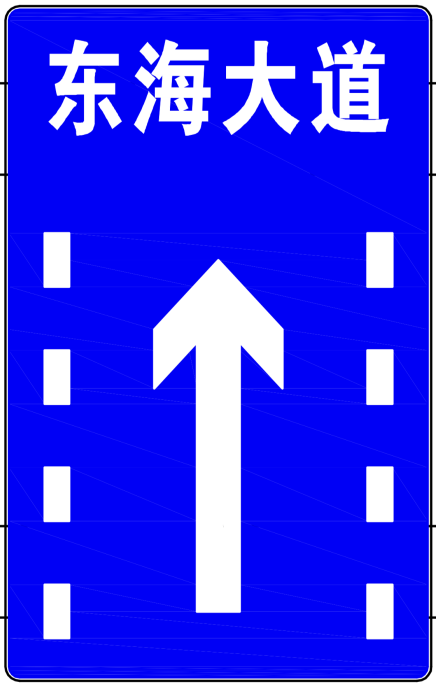 LED分离式可变车道功能指示牌（一）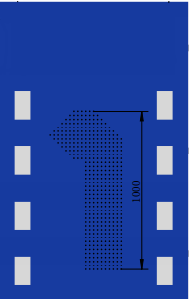 LED分离式可变车道功能指示牌（二）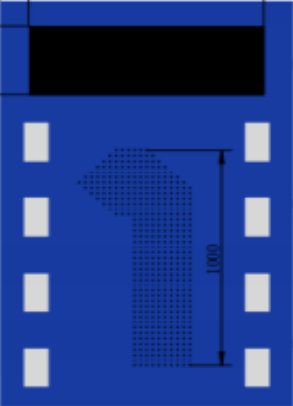 技术标准和要求2.1维护要求2.1.1 采购范围为信号灯、标志、标线、杆件、管线等，及其全部附件、辅材、备品备件、专用工具等整套设备及其安装、调试、相关技术和售后服务等。2.1.2 本次招标将从资格审查、认可、制造、供货、运输、安装、备品配件、验收、售后服务、维修技术力量、培训等各个方面，对投标方进行全方位的综合考核。2.2 具体技术规格及要求2.2.1 本项目采用的主要技术规范如下（如有新发行的规范标准，按最新发行的规范标准执行）：（1）《道路交通标志和标线》（GB5768-2017）（2）《公路交通标志板》(JT/T279-2016)（3）《道路交通反光膜》(GB/T 18833－2012)（4）《交通建设工程工程量清单计价规范第1部分 公路工程(DB33T628.1-2007)（5）《道路交通标志板及支撑件》（GB/T 23827-2021）（6）《公安交通管理外场设备基础施工通用要求》（GA/T 652-2017）（7）《城市道路交叉口设计规程》(CJJ152-2010)（8）《城市道路工程设计规范》(CJJ37-2012)（9）《城市道路机动车道宽度设计规范》(DB331057-2008)（10）《道路交通标线质量要求和检测方法》(GB/T 16311-2009)（11）《浙江省城市道路交通标志和标线设置规范》(DB33/T818-2010) （12） JTJ001—2003《公路工程技术标准》行业标准。 （13） GB14887—2011《道路交通警示灯》国家标准。 （14）GB7000.1—2016《灯具一般安全要求与试验》国家标准。 （15） GB/T8417《灯光信号颜色》国家标准。 （16） GB/T2423《电工电子产品环境试验》国家标准。 （17） JT/T751-2009《翻板式可变标志》。  （18）DBJ08-39-1994《道路交通管理设施设置技术规范》。 （19）GB50009-2001《建筑结构荷载规范》等相关规范（20）《道路交通信号灯设置与安装规范》（GB14886-2016）（21）GB14887—2011《道路交通信号灯》国家标准。（22）《城市道路交通标志和标线设置规范》（GB51038-2015)（23）台州市交通信号智能控制通信协议（V1.01）协议(24)按现行的国家、省、市施工验收规范、质量评定标准及有关规定。合同工期内的标准、规范，招标文件中的技术要求等。如有新发行的规范标准，按最新发行的规范标准执行。2.2.2 道路交通标志技术规格及要求2.2.2.1 道路交通标志，应当按图纸及《道路交通标志和标线》（GB 5768-2017）、《城市道路交通标志和标线设置规范》（GB51038-2015)和《道路交通标志板及支撑件》（GB/T 23827-2021）及本技术规范规定执行。 道路交通标志的反光膜，按《道路交通反光膜》(GB/T 18833－2012)、图纸和本技术规范规定执行。2.2.2 材料要求：中标人所用主要原材料均需提供质保单或产品质量合格证或权威机构的产品质量报告。（1）标志立柱和横梁：选用无缝钢管制作，无缝钢管的外径、厚度、弯曲度应符合GB/T8162的要求，顶部应加盖柱帽。立柱的预埋件应进行防腐处理，混泥土强度等级为C25。支撑件应表面光洁，颜色均匀一致，不应有破损、变形、锈蚀、漏镀等缺陷。钢制立柱、横梁、法兰盘及各种连接件，可采用热浸镀锌。立柱、横梁、法兰盘的镀锌量为600g/m2，紧固件为350g/m2。（2）标志底板：采用牌号为3004或3104的铝合金板材，制作标志底板及滑槽的挤压成型铝合金型材，应满足GB/T6892的规定，同时应具有轻质、高强、耐蚀、耐磨、刚度大等特点。对于标志板厚度，应满足招标清单上的规格要求， 警告标志、禁令标志按照招标需要规格设置，指路标志、指示标志等清单上没明确的，其厚度要求≥2.0mm。（3）高强螺栓，高强连接螺栓（包括相应螺母、垫圈）应采用40B式45号钢，并符合GB/T 1231-2006的规定。地脚螺栓（包括相应螺母、垫圈）应采用普通碳素钢机构钢（A3）;（4）钢筋采用热扎结构等级圆钢筋，I级3号钢（位于桥梁式挡土上的的标志基础钢筋采用II级）并符合现行《公路钢筋混凝土及预应力混凝土设计规范》规定；（5）反光膜的逆反射性能应符合GB/T18833—2012的规定。V类标志反光膜要求并同时满足以下条件,对于涉及的警告类标志均采用荧光黄；其中“注意行人标志”和“注意学校标志”、“注意儿童标志”均全部采用荧光黄绿反光膜。（1）采用全棱镜结构，不含金属镀层；（2）反光膜必须具备连续五年及以上的由具有专项资质并有CNAS授权的部级检测机构出具的检测报告，检测包括光度性能、色度性能、附着性能等十一项技术指标并符合《道路交通反光膜》GB/T18833-2012中V类的技术要求；（3）投标人须提供反光膜的国家交通安全设施质量监督检验中心出具加速老化1800小时的耐候性检测报告；同时应提供国内或国外实际三年户外老化测试的检测报告；（4）提供反光膜制造商出具的产品说明书、授权证书和质保合同说明书；（5）本项目需采用同一品牌反光膜，包括不同颜色的反光膜都应使用同一品牌。（6）为确保产品质量稳定性，应提供该反光膜八年或以上国内实际工程应用案例； （7）反光膜应满足下表的技术要求：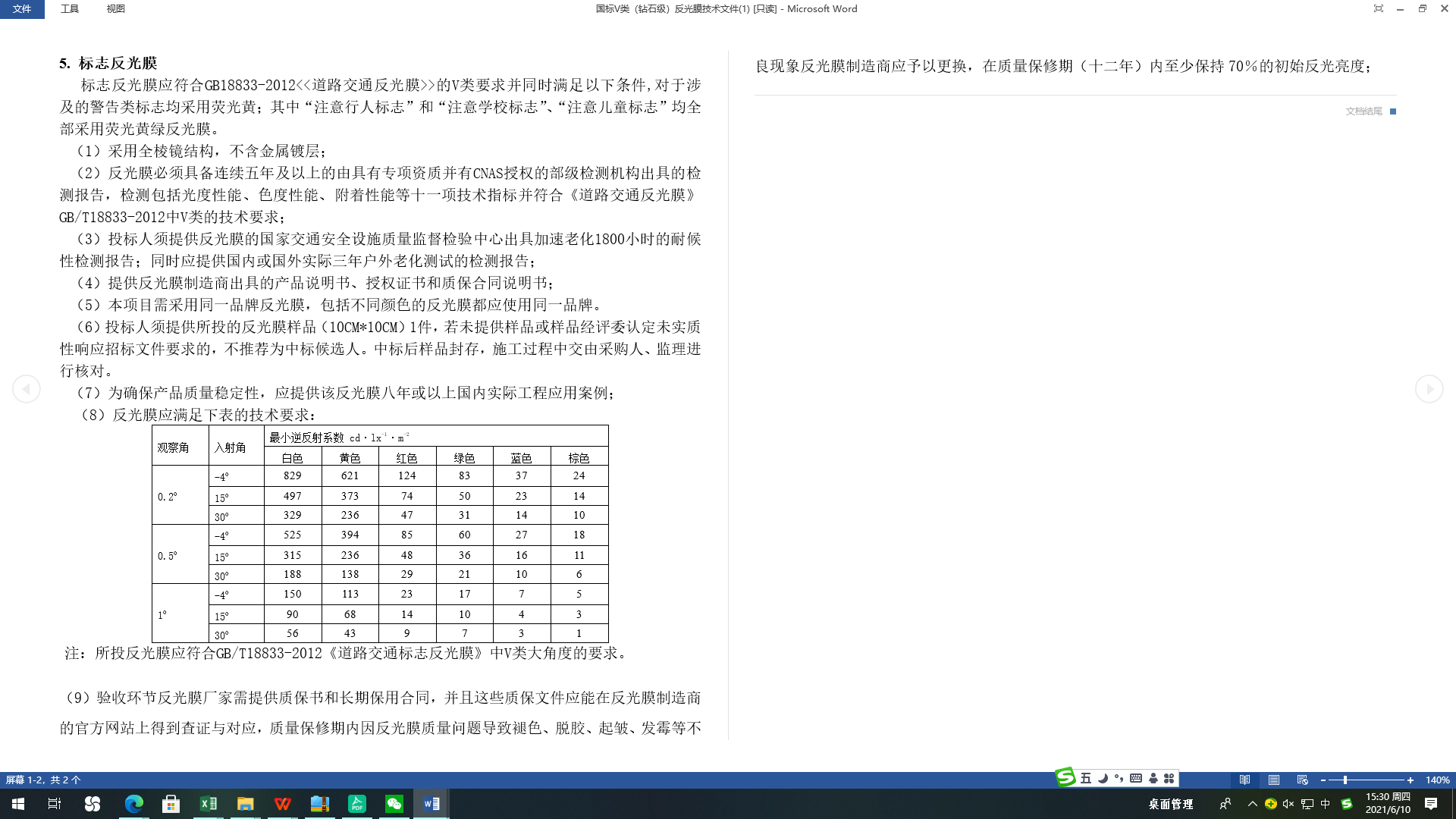 IV类标志反光膜要求并同时满足以下条件： （1）采用微棱镜结构，不含金属镀层,表面具有明暗条纹；（2）反光膜必须具备连续五年以上的由具有专项资质并有CNAS授权的部级检测机构出具的检测报告，检测包括光度性能、色度性能、附着性能等十一项技术指标并符合《道路交通反光膜》GB/T18833-2012中IV类的技术要求；（3）投标人须提供反光膜的国家交通安全设施质量监督检验中心出具加速老化1800小时的耐候性检测报告；同时应提供国内或国外实际三年户外老化测试的检测报告；（4）提供反光膜制造商出具的产品说明书、授权证书和质保合同说明书；（5）本项目需采用同一品牌反光膜，包括不同颜色的反光膜都应使用同一品牌。（6）为确保产品质量稳定性，应提供该反光膜五年或以上国内实际工程应用案例；  （7）反光膜应满足下表的技术要求：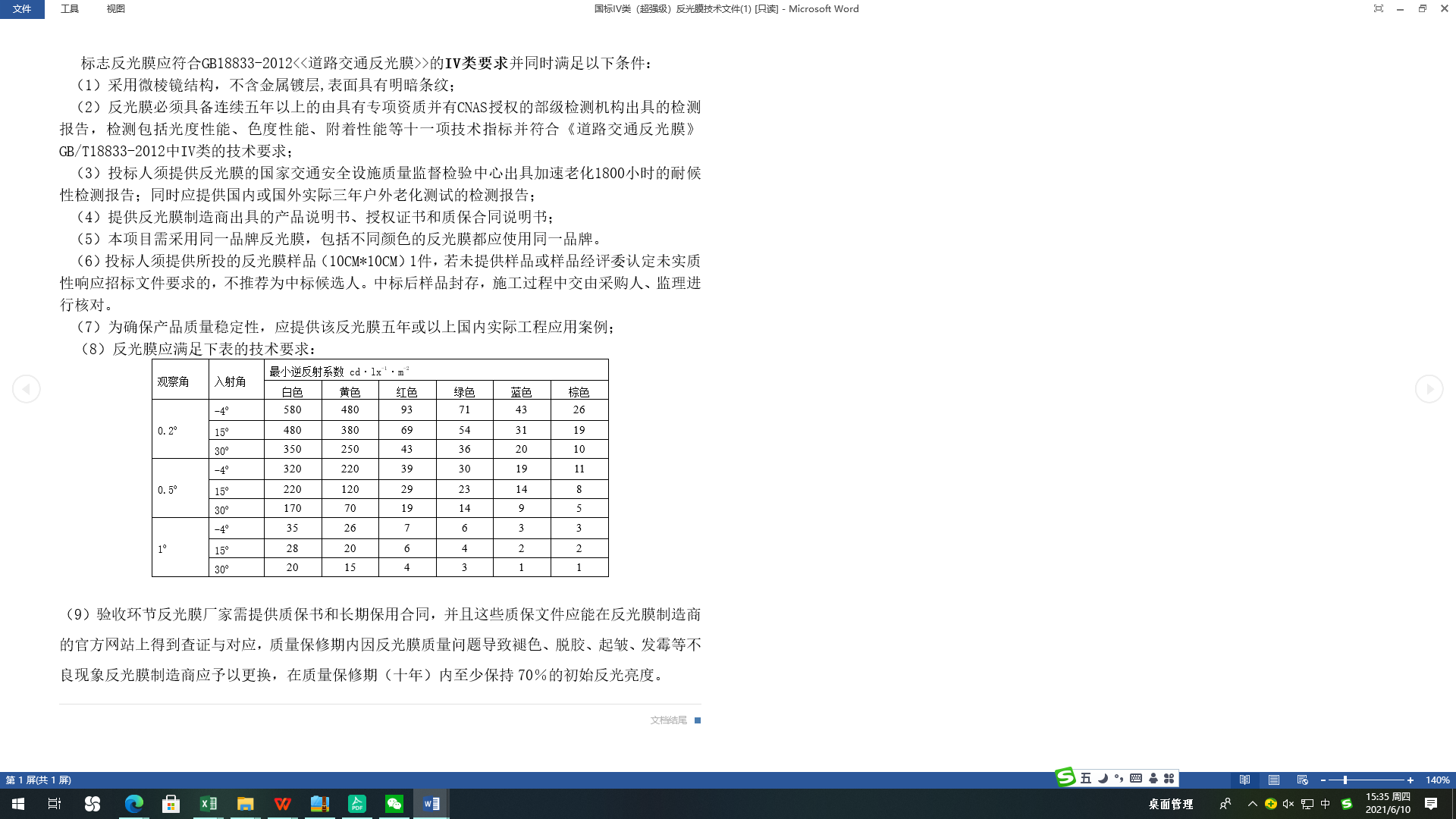 验收环节反光膜厂家需提供质保书和长期保用合同，并且这些质保文件应能在反光膜制造商的官方网站上得到查证与对应，质量保修期内因反光膜质量问题导致褪色、脱胶、起皱、发霉等不良现象反光膜制造商应予以更换，在质量保修期（十年）内至少保持70％的初始反光亮度。 2.2.2.3 标志牌制作：（1）交通标志的形状图案、颜色、尺寸应严格按照GB5768-2009《道路交通标志和标线》标准，《城市道路交通标志和标线设置规范》（GB51038-2015)或设计图的规定执行。标志汉字、阿拉伯数字必须采用交通专用字体；版面内容需经交通管理部门认可方可实施。（2）标志板面不应存在裂纹、起皱、边缘剥离、明显的气泡、划痕以及各种损伤，也不应存在颜色不均匀、逆反射性能不均匀等缺陷。（3）标志板应平整，表面无明显凹痕或变形，板面不平度不应大于7mm/m.（4）大型标志使用铝合金板材最大尺寸，最多不超过2块铝合金板拼接，以减少接缝，保持版面的平整度；面膜应尽可能减少拼接，标志版面最短边长度或直径小于1.2m时，反光膜不得有拼接缝。标志版面最短边长度或直径大于1.2m时，应使用反光膜产品的最大宽度进行搭接，接缝以搭接为主，且应以上搭下，重叠部分不应少于5MM。距标志板边缘50mm之内，不得有拼接。标志版面应无裂缝、撕破或其它表面缺陷。2.2.2.4 标志设置     (1)在满足规定的前置距离的情况下，不允许损坏道路结构和妨碍交通安全。     (2)应满足视认要求，避免照明设施、监控设施、电杆、行道树、绿化及路上构造物等对标志板面的遮挡。     (3)标志杆位置须经交通管理部门确认后方可实施。     (4)路侧式标志应尽量减少标志板面对驾驶员的眩光。路侧标志应尽可能与道路中线垂直或成一定角度。其中，禁令和指示标志为0°～45°；指路和警告标志为0°～10°；门架、悬臂、车行道上方附着式标志的板面应垂直于道路行车方向，并且板面宜倾斜0°～15°。     (5)标志立柱应保持垂直，其倾斜度不应大于立柱高度的0.5％，且不允许向车行道一侧倾斜。     (6)一个支撑结构上最多不应超过两种标志。标志板在一个支撑结构上并设时，应按禁令、指示、警告的顺序，先上后下，先左后右地排列。     (7)标志安装在立柱式或悬臂式杆件立柱上时，安装高度宜控制在200cm以上。柱式标志内边缘不应侵入道路建筑限界，一般距车行道或人行道的外侧边缘或土路肩不小于25cm。标志安装于悬臂上时，标志下缘离地面的高度应大于该道路规定的净空高度，本项目安装高度控制在500cm以上。对于附着式标志同样应当符合上述要求。    2. 2.2.5 基础埋设     施工前必须先开挖样洞，在确保其他管线安全运行的前提下，方可施工标志基础。基础一般采用现浇制作。基础顶面应预埋钢制底座法兰盘及地脚螺栓。在浇筑混凝土时，应注意使底座法兰盘与基础对中，并将其嵌进基础（其上表面与基础齐平），同时保持其顶面水平；设在人行道上的基础的顶面标高应与人行道或绿化带标高一致，基础周围的填土应夯实，表面应平整。基底法兰的边线应与侧石线（或车道边线）平行，地脚下部为标准弯钩，地脚螺栓宜事先进行热浸镀锌处理，预埋时其方向应与底座法兰盘保持垂直。施工时如果遇到平曲线路段，应注意调整预埋法兰盘的方向，使其纵向中心线与行车方向保持一致。标志安装时基础需经养护达到设计强度后，方可安装标志立柱。立柱通过法兰盘与基础连接。在拧紧螺栓前应调整好方向和垂直度。立柱安装好后，即可通过抱箍或不锈钢万能夹把标志固定在立柱上。标志板安装后应进行板面平整度调整和安装角度的调整。标杆安装完后（除立杆外露外，其余均应恢复原来铺装）,清理余土。部分杆件基础大样图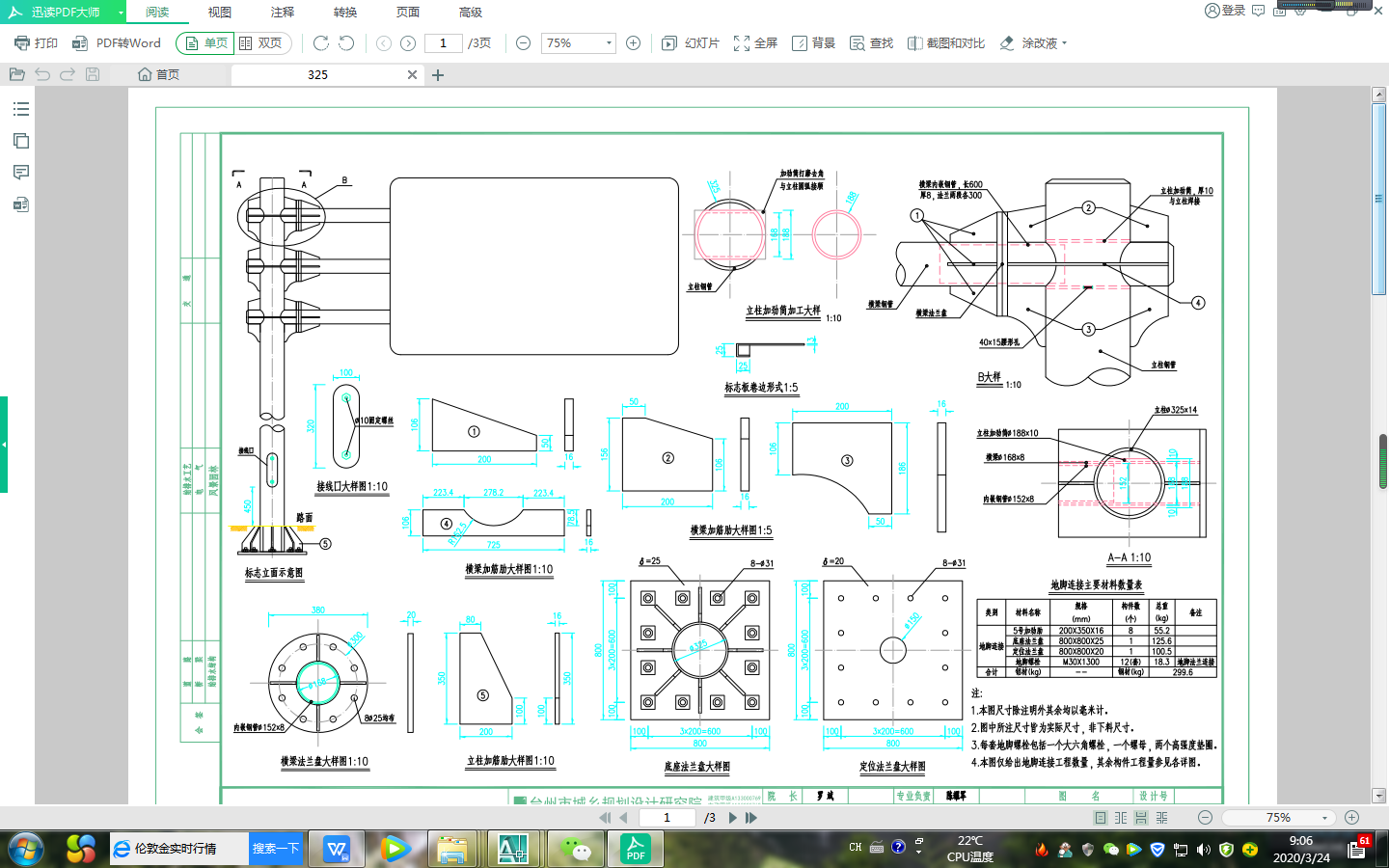 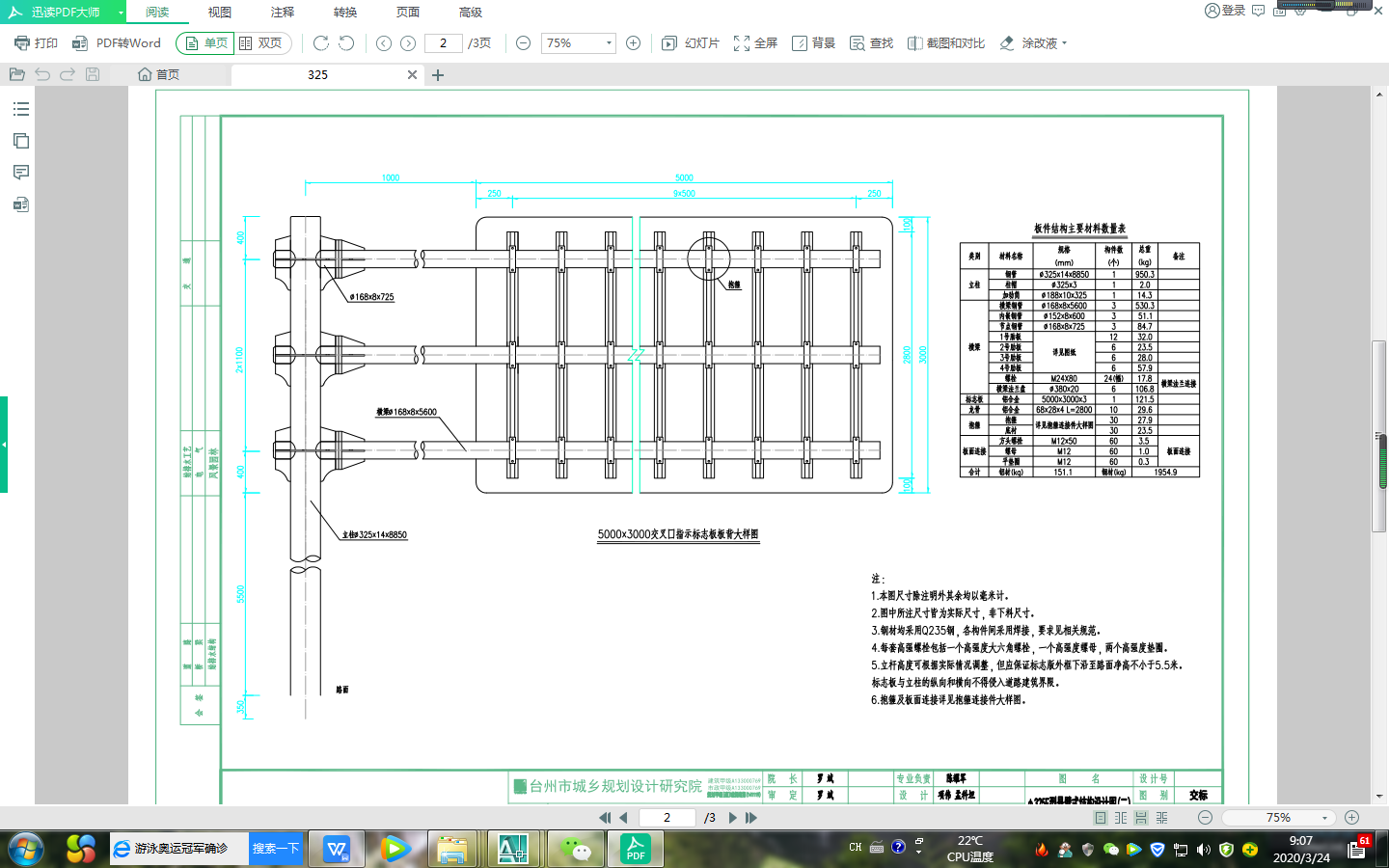 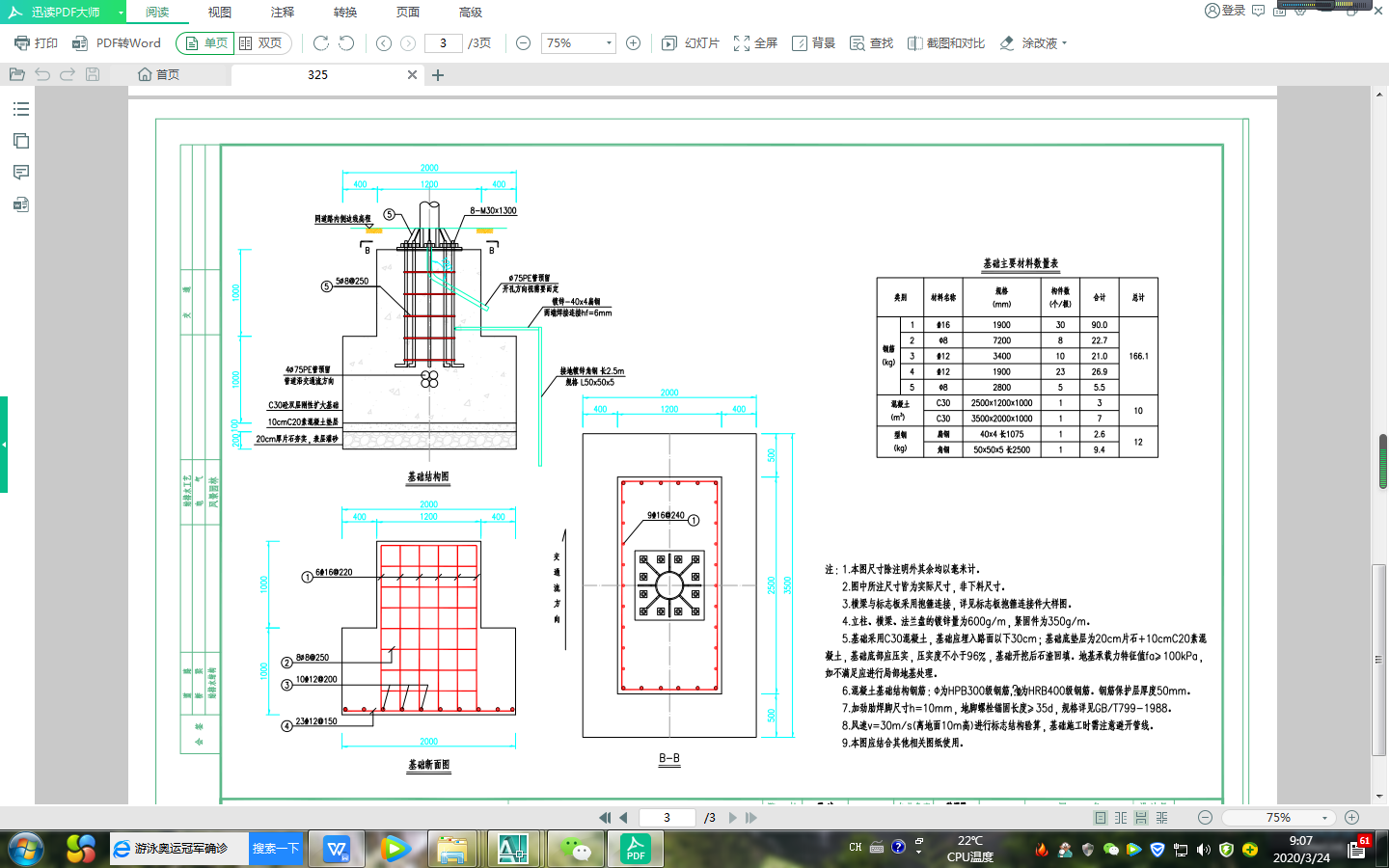 325杆件大样图2.2.3 道路交通标线技术规格及要求1）道路标线颜色、形状、图案等应符合设计要求《道路交通标志和标线》（GB 5768-2017）、《城市道路交通标志和标线设置规范》（GB51038-2015)和《浙江省城市道路交通标志和标线设置规范》(DB33/T818-2010)的规定。2）交通标线的技术要求    （1）制作道路标线涂料应满足GA/T298-2001的要求；标线分为常温型、反光热熔型、热熔突起型、水性反光型、双组份反光型涂料、双组份突起型反光涂料、彩色防滑路面标线。    （2）涂膜外观：涂膜冷疑后应无皱纹、斑点、起泡、裂纹、脱落及表面无发粘现象，涂膜的颜色和外观与标准板差别不大；（3）各类标线的详细技术参数：反光热熔标线①密度（g/cm3）:1.8~2.3②软化点(℃):90~125③选用热熔型反光涂料，内含反光微珠必须≥20%，施划时面洒反光微珠④初始施划时逆反射系数：白色≥150，黄色≥100⑤不粘胎干燥时间≤3min，开放交通干燥时间≤6min⑥抗压强度（MPa）:≥12⑦耐磨性（mg）:200 转/1000g 后减重≤80（JM—100 橡胶砂轮）反光水性标线①粘度（KU 值）:80～120②密度（g/cm3）:≥1.6③选用环保型水性标线涂料④施划时面撒反光微珠⑤初始施划时逆反射系数：白色≥200，黄色≥150⑥标线厚度≥0.7mm⑦不粘胎干燥时间≤10min，开放交通干燥时间≤20min⑧耐磨性（mg）:200 转/1000g 后减重≤40⑨固体含量（%）:≥75双组份反光型涂料①密度（g/cm3）:1.5~2.0②选用双组份反光涂料，内含反光微珠必须≥20%③初始施划时逆反射系数：白色≥350，黄色≥200④不粘胎干燥时间≤35min⑤耐磨性（mg）:200 转/1000g 后减重≤30⑥标线厚度≥0.5mm双组份突起型反光涂料①密度（g/cm3）:1.5~2.0②选用双组份突起型反光涂料，内含反光微珠必须≥20%③初始施划时逆反射系数：白色≥350，黄色≥200④不粘胎干燥时间≤35min⑤耐磨性（mg）:200 转/1000g 后减重≤30⑥标线厚度≥5mm热熔雨夜标线的技术要求1、热熔雨夜标线应符合GB/T 16311-2009<<道路交通标线质量要求和检测方法>>关于热熔标线的相关技术要求。（1） 热熔雨夜标线，白色反光标线的逆反射色应为白色，黄色反光标线的逆反射色应为黄色，测试方法应符合JT/T690的相关说明。（2）光学逆反射性能a. 新划白色标线的初始逆反射亮度系数应满足，干燥状态下的平均值不低于500 mcd·m-2·lx-1,潮湿状态下的平均值不低于350mcd·m-2·lx-1。新划黄色标线的初始逆反射亮度系数应满足，干燥状态下的平均值不低于350 mcd·m-2·lx-1,潮湿状态下的平均值不低于150 mcd·m-2·lx-1。干燥状态的测试方法参考ASTM E1710，潮湿状态的测试方法参考ASTM E2177，测试仪器以Delta公司的LTL-X设备为准。b. 正常使用期间，雨夜反光标线应满足夜间可视的要求。三个月后，干燥状态下白色边线亮度系数平均值不低于300 mcd·m-2·lx-1，潮湿状态下白色边线亮度系数的平均值不低于150 mcd·m-2·lx-1。三个月后，干燥状态下黄色边线亮度系数平均值不低于200 mcd·m-2·lx-1，潮湿状态下黄色边线亮度系数的平均值不低于100 mcd·m-2·lx-1。干燥状态的测试方法参考ASTM E1710，潮湿状态的测试方法参考ASTM E2177，测试仪器以Delta公司的LTL-X设备为准。在热熔标线施划表面撒播白色或黄色雨夜反光珠和玻璃珠，雨夜珠撒播量不低于260g/m2，玻璃珠撒播量不低于600g/m2。雨夜珠应为全天候高亮雨夜珠，外观为不规则形状，表层为微晶陶瓷珠涂层结构。雨夜标线涂料的技术要求：热熔涂料基本组成应满足JT280-2004的要求热熔涂料配方性能指标面撒玻璃珠的技术指标玻璃珠应满足GB/T 24722-2009的标准，玻璃珠应为无色透明的球体结构，成圆率不低于80%，玻璃珠表面应没有坑槽或划痕，折射率不低于1.5。平均粒径在0.8-1.2 mm。标线带①标线带为含有反光元素的预成型柔性聚合物材料，表面为规则凸起结构，有不小于 0.8mm 的突起菱形花纹，自带压敏胶，除本说明中指定的性能参数之外，其它指标应满足《道路预成型标线带》（GB/T24717）中 I 级反光长效 II 型标线带的要求，并具备干燥和潮湿条件下逆反射性能，。标线带应柔韧、清洁，边缘清晰，无裂纹。 ②标线带的初始逆反射系数（mcd/m2 /lux）应不低于如下数值： ③ 标线带的色品坐标（昼间色） ④标线带初始抗滑指数不低于 55 BPN，满足 GB/T 24717-2009 中 B 级抗滑长效标线带的技术要求。 ⑤标线带正常使用期间的白色干燥逆反射系数不低于 100 mcd/m2 /lux，黄色干燥逆反射系数不低于 50 mcd/m2 /lux。 ⑥ 标线带施工时应使用标线带厂家配套的底涂剂，并按推荐的施工流程进行施工。    （4）对需要铲除的旧线，要做到铲除后不会引起驾驶员的误解和投诉。（5）交叉路口驶入段的导向车道内应有导向箭头标明各车道的行驶方向。距路口最近的第一组导向箭头在距停止线2m处设置，第二组在导向车道的起始位置设置，箭头起始端部与导向车道线起始端部平齐，第三组作为预告箭头，在距第二组箭头前30m～50m间隔设置，预告箭头指示方向应与前方导向车道允许行驶方向保持一致。道路设计速度≤40km/h，导向箭头设置2组；道路设计速度40~100km/h，导向箭头设置3组。（6）标线施工注意：(a)交通标线的划法应符合国家和地方的有关规定，做到整齐、清晰、醒目,色泽与漆膜厚薄均匀；划漆线条流畅，线性规则。(b)交通标线材料应具有良好的耐磨性、防滑性和辨认性，并按照规范采用符合要求的涂料。(c)交通标线施工前要清洗地面，除净灰尘和泥土，然后按设计要求放样漆划。标线或底漆施划后，应放置锥形交通路标，待标线干燥后才能撤走。(d)交通标线施工禁止在雨天和潮湿冰冻的路面上进行。热熔型涂料施工时气温不低于10℃。(e)标线涂层厚度为1.8mm；突起型标线涂层突起部分的高度为3~7mm，基线的厚度为1.8mm。(f)撒布在标线涂层上的玻璃珠应分布均匀，其撒布量为0.3kg/ m2~0.4g/ m2。（g）标线施工前要和业主方一起踏看施工范围，制作施工计划，并每周向业主方反馈施工进度。3）设备的质量标准、检测标准、测试手段、安装标准●JTGF80/1-2004《公路工程质量检验评定标准》●GA/T652-2016《公安交通管理外场设备基础施工通用要求》●GB/T 16311-2009《道路交通标线质量要求和检测方法》等相关规范验收时投标人应提供每个路口、路段标志、标线、护栏的工作量清单，标线路口的工作量清单要描述各个方向的工作量。2.4 交通信号灯技术规格及要求（1）杆身A、杆身要求为优质Q235钢板经模压形成。B、经热镀锌防腐处理，并处理好杆管内锌渣，确保20年不生锈，封板采用铝板。C、紧固件螺栓、螺母为45#钢，做好防锈处理。（2）基础A、基础砼标号为商品混凝土C25。基础下沉30cm，螺栓、螺母做好防锈处理。B、基础尺寸按照设计要求能承受最大风力14级。C、信号灯F杆基础要求钢筋扎制，钢筋为Φ10mm，扎制钢筋笼间距250MM。D、信号机机箱基础比原有水平面抬高30CM。（3）、信号灯技术要求     整体要求1）所有灯具应通过公安部公共安全产品强制性认证（GA认证），并提供有效认证证书以及灯具通过GA14887－2011（交通信号灯）检测的有效检测报告。2）交通信号灯生产商应通过ISO9001－2000以上质量管理体系认证，并提供有效认证证书。3）灯具的外壳体采用铝型材或压铸铝材料应具有良好的抗氧化性，使用期内产品不褪色；外壳体、灯罩等外部结构件要有良好的刚性和耐冲击性，防护等级IP55；内部结构件有良好的稳固性和密封性。4）灯具应采用前开门形式，手拧不锈钢螺丝，方便安装维护；	5）灯体与信号灯杆的连接安装要简便可靠并有指示标识，灯具自身安装结构应有准确的设计，保证灯具安装的简便和同一灯杆灯色一致。6）灯具与外电路连接应有不少于容纳两根电缆的接线端子，并保证连接部件稳固。7）LED交通信号灯壳体上应有铭牌标明产品名称、型号、工作电压、电流、功率等，并附有安装标识。发光单元要求 a、一般要求1）发光单元使用的LED芯片必须是用四元素技术制造的。2）机动车灯、方向指示信号灯采用配光设计，行人灯具可采用非配光设计。3）每个发光灯具应包括用高分子材料制作的外壳和面罩及用阻燃材料制作的印刷电路板。b、光学要求	1）LED色度性能：红、黄、绿三种颜色符合国标GB14887—2011第5.5条款规定。	2）单只LED发光强度红、黄色不得小于1.5cd；绿色不得小于3cd。	3）光强：应符合宽角度信号灯的光强标准。	4）LED机动车信号灯具发光单元应采用先进合理的光学配光设计原理，使灯面呈面发光特性，没有明显的光点；灯面亮度均匀，灯色目视明亮、清晰不刺眼，两条相邻车道安装灯具无视觉差异。c、电气性能	1）工作电压：AC220V±20%   50HZ±2；在工作电压下，通过每只LED的电流应符合LED厂商要求的正常工作电流范围。	2）功率：每个灯头≤25VA。	3）每个发光单元的引线，应采用符合国家电工标准的导线，线径不小于0.75平方毫米，红、黄、绿色的三种发光单元除回路线外应分别用红、黄、绿色的导线。	4）信号灯应采用恒流电源控制，在AC220V±20%范围内保证通过单个LED发光管的电流波动小于2mA。  d、工作环境要求	1）工作温度：－30℃~+70℃	2）工作湿度：﹤90%rh信号灯规格及技术要求A、机动车信号灯主灯机动车信号灯（满屏灯）（1） 规格：Φ400mm ，铝或镁铝合金壳体，遮沿等尺寸符合GB14887-2011 相关标准；（2） 红、黄发光单元LED 数量不得少于250 颗，绿发光单元不少于180 颗；（3） 中心光强：红色、黄色＞800cd；绿色＞800cd；（4） 色度：符合GB14887-2011 相关标准；（5） 黄灯灯具应有9 秒倒计时，全周期/脉冲自适应，当检测到红黄或绿黄同亮时立即熄灭倒计时，并保持至少两个周期不工作。机动车信号灯（箭头灯）（1） 规格：￠400mm，铝或镁铝合金壳体，遮沿等尺寸符合GB14887-2011 相关标准；（2） 红、黄发光单元LED 数量不得少于108 颗，绿发光单元不少于108颗；（3） 亮度：红色、黄色、绿色≥6000cd/m2（4） 色度：符合GB14887—2011 相关标准（5） 重量：≤15kg（6） 黄灯灯具应有9 秒倒计时，全周期/脉冲自适应，当检测到红黄或绿黄同亮时立即熄灭倒计时，并保持至少两个周期不工作。	1）规格：￠400mm遮沿等尺寸符合GB14887—2011相关标准	2）红、黄发光单元LED数量不得少于250颗，绿发光单元不少于180颗；3）光强：红色、黄色＞600cd；绿色＞400cd	4）色度：符合GB14887—2011相关标准B、机动车信号灯辅灯1、机动车信号灯（满屏灯）（1） 规格：Φ300mm ，铝或镁铝合金壳体，遮沿等尺寸符合GB14887-2011 相关标准；（2） 红、黄发光单元LED 数量不得少于210 颗，绿发光单元不少于128 颗；（3） 中心光强：红色、黄色＞400cd；绿色＞600cd；（4） 色度：符合GB14887-2011 相关标准；（5） 黄灯灯具应有9 秒倒计时，全周期/脉冲自适应，当检测到红黄或绿黄同亮时立即熄灭倒计时，并保持至少两个周期不工作。2、机动车信号灯（箭头灯）（1） 规格：φ300mm，铝或镁铝合金壳体，遮沿等尺寸符合GB14887-2011 相关标准；（2） 红、黄发光单元LED 数量不得少于60 颗，绿发光单元不少于60颗；（3） 亮度：红色、黄色、绿色≥5000cd/m2（4） 色度：符合GB14887—2011 相关标准（5） 重量：≤12kg（6） 黄灯灯具应有9 秒倒计时，全周期/脉冲自适应，当检测到红黄或绿黄同亮时立即熄灭倒计时，并保持至少两个周期不工作。C、非机动车信号灯（1）规格：￠RX300mm，发光颜色由红、黄、绿自行车图案组成，外壳由铝或镁一次压铸而成，排列方式严格按GB14887-2011 要求设置；（2）发光单元发光管数量：红单元不少于75 颗，黄单元75 颗，绿单元75颗；（3）基准轴亮度：≥300 坎德拉；（4）整灯使用寿命：＞100000H；D、人行横道信号灯（1）规格：二联组合，上联为红色人形和绿色倒计时，下联为绿人行及红色倒计时；（2） 外形尺寸：不小于700mm×300mm×80mm；（3） 显示尺寸：红人、绿人高度≥250mm；（4） 基准轴亮度：≥300 坎德拉；（5） 色度：符合GB14887-2011 相关标准；（6） 重量：≤9kg。太阳能靠右行驶灯技术要求1、结构：警示柱由杆体、闪光头部和太阳能板组成；2、尺寸：杆体高度1420mm，闪光头部尺寸380*380mm，结构尺寸如下图所示；3、闪光部分采用高亮度LED发光管，通过专用LED透镜密封，头部图片根据需要可定制；4、供电方式：蓄电池+太阳能板；5、工作方式：白天充电，夜间工作；6、阴雨天正常工作天数：大于15天。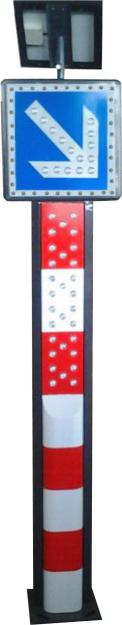 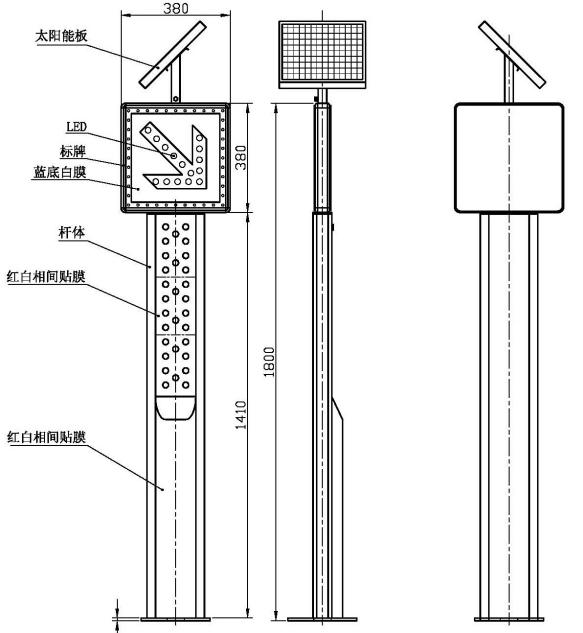 外形尺寸设备的质量标准、检测标准、测试手段、安装标准●JTGF80/1-2004《公路工程质量检验评定标准》●GB14886-2016《道路交通信号灯设置与安装规范》●GA/T652-2006《公安交通管理外场设备基础施工通用要求》●GB14887—2011《道路交通信号灯》国家标准。验收时投标人应提供每个路口信号灯、标线的工作量清单和每个路口工程的竣工图纸等竣工资料。、LED情报板技术要求1.LED情报板技术参数：红管单管亮度 500-700mcd；红管波长 620-625nm；绿管单管亮度 1000-1500mcd；绿管波长 520-525nm；像素点间距 16mm；像素密度 模组像素；像素组成 2红1绿；单模块尺寸 256*128mm；扫描方式 1/4扫恒流驱动；横向视角 110（±10）度；纵向视角 60（±10）度；最大亮度（新装） 4500-5000CD/m2（标准亮度）；最大亮度（使用2年后） ≥4000CD/㎡；亮度调整 16级手动或自动；屏体尺寸 1616*848*150mm；有效显示面积 1536*768mm；点阵数量 96*48=4608点；单体重量 ≤50kg；安装方式 单/双横杆安装；维修开门模式 前开门，单门向下；尺寸扩展性 横向按256mm为单位伸缩；纵向按128mm为单位伸缩；平均功耗 ≤100W；控制方式 脱机控制（自动根据前端采样切换节目）、联机控制；进入/离开动画方式 无动画、左移、右移、上移、下移、左翻转、右翻转、上翻转、下翻转、左右拉幕、左右合幕、上下拉幕、上下合幕等；远程通讯接口 10/100M以太网、自动定时控制、远程控制；采样端口 4路，交流220VAC ；显示帧循环方案 根据采用端口信号自动切换节目，最大支持6路IO控制；时段方案 可根据需要设置两套时段方案（工作日/节假日），每套时段方案最大可设12个时段，满足不同的显示/提示需求；后台控制软件 可通过后台设置节目，亮度调节，开关屏时间调节，节目控制方式等参数；可与交警指定业务平台对接，实现情报下发功能、绿波速度下发功能；支持诺瓦协议。平台对接，实现情报下发功能、绿波速度下发功能；支持诺瓦协议。（包含传输设备、抱杆箱等）产品质保三年。情报板控制卡：支持接入信号灯状态，红灯时轮播“路口易堵，禁止进入”和违法数据节目，绿灯时轮播“左转车辆进入待行区”和绿波速度支持诺瓦协议，支持通过平台手动下发文字节目。网络交换机：4口千兆光纤收发器工业导轨式发送机 光口：1个千兆光口 距离20公里FC口 单模单纤；电口：1个千兆网口 3个百兆电口；安装方式：工业导轨式；抱杆机箱：尺寸不小于480mm（宽）×579mm（高）×215mm（深）含双路220V防雷，双路空气开关1个，单路空气开关1个，三芯、二芯插座1个 防护等级IP55，采用专用户外柜锁，具有良好的防水、防盗性能机柜底部进出线缆，有效实现防水、防尘机柜采用抱杆安装方式，安装高度距离地面2.5m~3.5m（安装抱箍需定制），具有防虫、防鼠功效 柜门采用防风结构（即门限位装置）一般规范 工作湿度：湿度5%~95%@40℃，无凝结 工作温度：温度-40℃~70℃（四）、信号灯其他要求1、本项目要求投标人投标时提供样品（详见第二章投标人须知前附表）评标委员会现场对样品进行测量打分。将中标人的样品由双方确认交由交通警察局进行封存保管，作为检验施工方施工质量、效果的标准之一，在本项目验收合格后退还。投标人的样品不能体现或影射任何与投标人有关的信息，否则按无效标处理。2、机动车信号灯与信号机需符合脉冲、通信、学习等不同联接方式的需求；在执行远程控制、路口人工控制、路口溢出控制时，信号灯应执行完过渡灯色后安全切换至需要执行的相位，相位执行期间不显示倒计时，恢复自主控制模式后（不论之前为指定相位、步进控制或者溢出控制等控制方式），倒计时需恢复正常，并在执行完倒计时后切换至下一个相位；系统自适应控制时，保持倒计时完整正确显示。信号机和倒计时信号灯通信方式、接线、倒计时实现方式等，由投标单位提前协调落实，初验前完成全部调试工作，实现招标要求。▲3、控制仪必须与交警现有信号控制平台对接，含信号机调试、系统平台接入（含相关硬件，光纤由采购人负责实施），保证设备（包含软件、硬件）的正常使用，承诺提供5套手持信号配时调试仪器及电脑端版信号机调试软件。相关费用已包含在本次投标报价中。4、投标人应提供信号机及信号灯原厂承诺：信号机、信号灯耗材、配件的名称、规格、单价，如信号机通讯模块、主控板、灯驱板、手控模块，信号灯的￠400、￠300满屏、箭头灯、黄灯（含倒计时）、人行灯灯芯、非机动车道灯灯芯、信号灯外壳等耗材配件，承诺今后5年内采购人及信号维修单位购买相关配件、耗材价格不得高于本次投标所报单价。5、承诺信号机厂家在验收前给采购人提供免费培训。同时承诺5年内向采购人及为采购人提供信号灯零星维护的中标公司免费提供技术支撑。6、本项目全部及部分采购内容严禁转包，若采购人在合同履行阶段发现中标人存在转包的情形，采购人将有权终止合同并追究其相应责任及赔偿采购人损失。 7、质保期内须提供常设24小时热线服务和长期的免费技术支持，提供不间断的服务直到结束。维修点需提供足够的备件以适应采购人维修需求。设备在运行过程中如果出现故障，中标人须在接到维修电话后，按照数字化城管的要求及时完成维修任务，不得影响用户的正常工作业务。8、中标人的项目负责人不得兼任类似项目的项目负责人，否则，以中标人违约处理。采购人有权没收中标人的履约保证金。9、质保期内的信号灯故障排查、灯具扶正、拆除、灯具移位，抱箍加固，信号灯网络故障修复（2小时内修复）、更换信号灯保险丝、信号灯线缆故障重新接线（不含更换线缆）等相关费用已包含在本次投标报价中。10、管道施工必须满足相关规范标准。11、工期要求：合同签订后150日内完成终验,要求合同签订后120日内初验通过，要求经试运行30日后终验通过。  ▲12、项目竣工验收之前，所投信号机要无缝接入台州市公安局交通警察局指定的智能控制系统。商务需求质保期：自验收合格交付之日起，信号机不低于36个月，信号灯不低于36个月，标志不低于2年，标线保质期不低于1年。2、交货期（交付期）：合同签订后150日内完成终验,要求合同签订后120日内初验通过，要求经试运行30日后终验通过。3、履约保证金：履约保证金为合同金额的1%，签订合同后 3 个工作日内向采购人提交（履约保证金可采用支票、汇票、保函、担保等形式），验收合格后5个工作日无息退还。4、付款条件：合同签订，中标人提供发票后7个工作日内，支付合同总额的40%作为预付款，合同签订后120天内通过初验，中标人提供发票后7个工作日内支付至实际采购量结算金额的80%，项目整体终验合格并经审核结束，中标人提供发票后7个工作日内支付剩余结算金额（最终结算金额=实际采购量*成交单价，成交单价=上限单价*成交结算率）5、其他说明：投标报价包含实现本项目的所有功能及安全保障工作所需费用，其应包括（但不限于）材料、设备、劳务、人员工资、奖金、各种加班费、食宿与交通、手续审批、安全、管理、质保期内的信号灯故障排查、灯具扶正、拆除、灯具移位，抱箍加固，信号灯网络故障修复（2小时内修复）、更换信号灯保险丝、信号灯线缆故障重新接线（不含更换线缆）等相关费用、保险、利润、税金、政策性文件规定及合同包含的所有风险、责任等所有费用（即整个项目直至履约完成，采购人不再另行支付费用）全部费用已包含在开标一览表的投标总报价中。政府采购合同主要条款以下为成交后签订本项目合同的通用条款，成交供应商不得提出实质性的修改，如有特殊条款将由采购人与成交供应商结合本项目具体情况协商后签订。项目名称：2022年台州市区新增信号灯及配套设施建设项目项目编号：甲方：（采购单位）                            所在地：                              乙方：（中标供应商）                          所在地：甲、乙双方根据2022年台州市区新增信号灯及配套设施建设项目公开招标的结果，签署本合同。一、合同文件： 1.合同条款。2.中标通知书。3.更正补充文件。4.招标文件。5.中标供应商投标文件。6.其他。上述所指合同文件应认为是互相补充和解释的，但是有模棱两可或互相矛盾之处，以其所列内容顺序为准。货物内容数量均为预估数量，履约时以实际发生采购量（采购人、监理审核后的采购量）结算，结算金额不超过本项目预算。三、合同金额 本合同结算率为：_______________%。四、技术资料1.乙方应按招标文件规定的时间向甲方提供使用货物的有关技术资料。2. 没有甲方事先书面同意，乙方不得将由甲方提供的有关合同或任何合同条文、规格、计划、图纸、样品或资料提供给与履行本合同无关的任何其他人。即使向履行本合同有关的人员提供，也应注意保密并限于履行合同的必需范围。五、知识产权1.乙方应保证所提供的货物或其任何一部分均不会侵犯任何第三方的知识产权。2.若侵犯,由乙方赔偿甲方因此遭受的损失（包括但不限于应对及追偿过程中所支付的律师费、差旅费、诉讼费、保全费、鉴定费、评估费等）。六、产权担保乙方保证所交付的货物的所有权完全属于乙方且无任何抵押、查封等产权瑕疵。七、履约保证金履约保证金金额为              元，签订合同后 3 个工作日内向甲方提交（履约保证金可采用支票、汇票、保函、担保等形式），验收合格后5个工作日无息退还。八、转包或分包1.本合同范围的货物，应由乙方直接供应，不得转让他人供应；2.除非得到甲方的书面同意，乙方不得将本合同范围的货物全部或部分分包给他人供应；3.如有转让和未经甲方同意的分包行为，甲方有权解除合同，没收履约保证金并追究乙方的违约责任。九、质保期信号机不低于36个月，信号灯不低于36个月，标志不低于2年，标线保质期不低于1年。（自验收合格交付之日起计）十、交货期、交货方式及交货地点1. 交货期（交付期）：合同签订后150日内完成终验,要求合同签订后120日内初验通过，要求经试运行30日后终验通过。2. 交货方式：3. 交货地点：台州市十一、货款支付1.付款方式：合同签订，乙方提供发票后7个工作日内，支付合同总额的40%作为预付款，合同签订后120天内通过初验，乙方提供发票后7个工作日内支付至实际采购量结算金额的80%，项目整体终验合格并经审核结束，乙方提供发票后7个工作日内支付剩余结算金额（最终结算金额=实际采购量*成交单价，成交单价=上限单价*成交结算率）2.最终结算金额不超过本项目预算。十二、税费本合同执行中相关的一切税费均由乙方负担。十三、质量保证及售后服务1. 乙方应按招标文件规定的货物性能、技术要求、质量标准向甲方提供未经使用的全新产品。2. 乙方提供的成果在质保期内因本身的质量问题发生故障，乙方应负责免费提供后续服务。对达不到技术要求者，根据实际情况，经双方协商，可按以下办法处理：⑴重做：由乙方承担所发生的全部费用。⑵贬值处理：由甲乙双方合议定价。⑶退货处理：乙方应退还甲方支付的合同款，同时应承担该货物的直接费用（运输、清洗、保险、检验、货款利息及银行手续费等）。3. 如在使用过程中发生质量问题，乙方在接到甲方通知后在   小时内到达甲方现场。4. 在质保期内，乙方应对成果出现的质量及安全问题负责处理解决并承担一切费用。上述的免费保修期为信号机不低于36个月，信号灯不低于36个月，标志不低于2年，标线保质期不低于1年。（自验收合格交付之日起计），因人为因素出现的故障不在免费保修范围内。超过保修期的机器设备，终生维修，维修时只收部件成本费。十四、调试和验收1. 甲方对乙方提交的货物依据招标文件上的技术规格要求和国家有关质量标准进行现场初步验收，外观、说明书符合招标文件技术要求的，给予签收，初步验收不合格的不予签收。货到后，甲方需在五个工作日内验收。2. 乙方交货前应对产品作出全面检查和对验收文件进行整理，并列出清单，作为甲方收货验收和使用的技术条件依据，检验的结果应随货物交甲方。3. 甲方对乙方提供的货物在使用前进行调试时，乙方需负责安装并培训甲方的使用操作人员，并协助甲方一起调试，直到符合技术要求，甲方才做最终验收。4.对技术复杂的货物，甲方应请国家认可的专业检测机构参与初步验收及最终验收，并由其出具质量检测报告。5.验收时乙方必须在现场，验收完毕后作出验收结果报告；验收费用由甲方负责。十五、货物包装、发运及运输1. 乙方应在货物发运前对其进行满足运输距离、防潮、防震、防锈和防破损装卸等要求包装，以保证货物安全运达甲方指定地点。2. 使用说明书、质量检验证明书、随配附件和工具以及清单一并附于货物内。3. 乙方在货物发运手续办理完毕后24小时内或货到甲方48小时前通知甲方，以准备接货。4. 货物在交付甲方前发生的风险均由乙方负责。5. 货物在规定的交付期限内由乙方送达甲方指定的地点视为交付，乙方同时需通知甲方货物已送达。6.乙方运送的货物涉及商品包装和快递包装的，参考《商品包装政府采购需求标准（试行）》、《快递包装政府采购需求标准（试行）》(财办库〔2020〕123号)十六、违约责任1. 甲方无正当理由拒收货物的，甲方向乙方偿付拒收货款总值的百分之五违约金。2. 甲方无故逾期验收和办理货款支付手续的,甲方应按逾期付款金额万分之五每日向乙方支付违约金。3. 乙方逾期交付货物的，乙方应按逾期交货总额千分之六每日向甲方支付违约金，由甲方从待付货款中扣除。逾期超过约定日期10个工作日不能交货的，甲方可解除本合同。因乙方逾期交货或因其他违约行为导致甲方解除合同的，乙方应向甲方支付合同总值5%的违约金，如造成甲方损失超过违约金的，超出部分由乙方继续承担赔偿责任。 4. 乙方所交的货物品种、型号、规格、技术参数、质量不符合合同规定及招标文件规定标准的，甲方有权拒收该货物，乙方愿意更换货物但逾期交货的，按乙方逾期交货处理。乙方拒绝更换货物的，甲方可单方面解除合同。5.若发生纠纷，由违约方赔偿守约方因纠纷所支付的费用（包括但不限于律师费、差旅费、诉讼费、保全费、鉴定费、评估费等）十七、不可抗力事件处理1. 在合同有效期内，任何一方因不可抗力事件导致不能履行合同，则合同履行期可延长，其延长期与不可抗力影响期相同。2. 不可抗力事件发生后，应立即通知对方，并寄送有关权威机构出具的证明。3. 不可抗力事件延续120天以上，双方应通过友好协商，确定是否继续履行合同。十八、解决争议的方法1. 如双方在履行合同时发生纠纷，应协商解决；协商不成时，可提请政府采购管理部门调解；调解不成的，通过提交台州仲裁委员会仲裁方式解决。十九、合同生效及其它	1.合同经双方法定代表人或授权代表签字并加盖单位公章后生效。2.本合同未尽事宜，遵照《中华人民共和国民法典》有关条文执行。3.本合同一式伍份。甲、乙双方各执贰份，采购组织机构向同级人民政府财政部门备案一份。本项目未尽事宜以招标文件、投标文件及澄清文件等为准。甲方（公章）                                     乙方（公章）法定代表人：                                     法定代表人：委托代理人：                                     委托代理人：联系电话：                                       联系电话：开户银行：                                       开户银行：帐号：                                           帐号：地址及邮编：                                     地址及邮编：签订时间：    年   月    日合同附件一廉洁诚信协议为加强台州市公安局交通警察局政府采购项目廉政建设，预防违法违规行为，确保双方在业务交往中保持廉洁自律，防止各种不正当行为的发生，保证合作双方在业务交往活动中做到诚信廉洁、高效共赢，根据国家相关法律法规及政策规定，经双方协商一致，在签订合同的同时订立本廉洁诚信协议，内容如下：1、双方在整个项目采购、建设活动中，做到公平、公正、公开，不搞暗箱操作，不搞不正当竞争，双方工作人员及亲属不得违反以下规定：（1）不得收受或向对方馈送现金、贵重物品、有价证券、购物卡、充值卡等，不得收受回扣；（2）不得介绍亲友或为对方亲友安排从事与双方合作有关的业务活动，甲方项目相关员工及其配偶、父母、子女、利害关系人及控股、参股企业不得在乙方或乙方关联企业中投资入股，甲方员工不得在乙方或乙方关联企业担任兼职，不得以咨询费、服务费或其他任何形式从乙方或乙方关联企业获得收入； （3）不得接受对方或向对方在住房建修、婚丧嫁娶、出国考察、旅游、攻读学历学位等方面提供资助；（4）不得参加或提供可能影响合作业务公平、公正的娱乐、宴请、健身等活动；（5）不得报销或为对方报销应由个人支付的费用。2、乙方人员若有违反第1条规定的行为，或者存在其它违反商业道德与市场规则的情况,甲方有义务向对方监察或相应部门举报。3、甲方人员有违反第1条规定的行为，或者存在其它索贿、受贿行为或者徇私舞弊、滥用职权、严重渎职等情况时，乙方有义务向对方监察或相应部门举报。4、双方及相关人员违反上述规定及其他廉洁诚信准则的，愿意接受党纪政纪及法律惩处。5、本保证及承诺的有效期与对应的合同或交易事项相同。6、本廉洁承诺约定作为双方签订的合同附件，具有同等法律效力。台州市公安局交通警察局举报渠道：   合作方举报渠道：电话：12389                        电话：投标文件格式附件资格证明文件目录声明书（附件1）授权委托书（附件2）法人或者其他组织的营业执照等证明文件，自然人的身份证明； 中小企业声明函（附件12）公路交通工程专业承包（交通安全设施分项）二级及以上资质证书。附件1投标声明书浙江百和工程咨询有限公司：（投标人名称）系中华人民共和国合法企业，经营地址。我（ 姓名 ）系（ 投标人名称 ）的法定代表人，我公司自愿参加贵方组织的（招标项目名称）（编号为）的投标，为此，我公司就本次投标有关事项郑重声明如下：1、我公司声明截止投标时间近三年以来：在政府采购领域中的项目招标、投标和合同履约期间无任何不良行为记录；无重大违法记录（重大违法记录是指供应商因违法经营受到刑事处罚或者责令停产停业、吊销许可证或者执照、较大数额罚款等行政处罚）。2、我公司在参与投标前已详细审查了招标文件和所有相关资料，我方完全明白并认为此招标文件没有倾向性，也没有存在排斥潜在投标人的内容，我方同意招标文件的相关条款，放弃对招标文件提出误解和质疑的一切权利。3、我公司不是采购人的附属机构；在获知本项目采购信息后，与采购人聘请的为此项目提供咨询服务的公司及其附属机构没有任何联系。4、我公司保证，采购人在中华人民共和国境内使用我公司投标货物、资料、技术、服务或其任何一部分时，享有不受限制的无偿使用权，如有第三方向采购人提出侵犯其专利权、商标权或其它知识产权的主张，该责任由我方承担。我方的投标报价已包含所有应向所有权人支付的专利权、商标权或其它知识产权的一切相关费用。5、我公司严格履行政府采购合同，不降低合同约定的产品质量和服务，不擅自变更、中止、终止合同，或拒绝履行合同义务；6、以上事项如有虚假或隐瞒，我公司愿意承担一切后果，并不再寻求任何旨在减轻或免除法律责任的辩解。    投标人名称(公章)：                                  法定代表人或授权委托人(签章或签字)：                                  日期：××年 ×× 月 ×× 日附件2授权委托书浙江百和工程咨询有限公司：  （投标人全称）  法定代表人（或营业执照中单位负责人）	（法定代表人或营业执照中单位负责人姓名） 授权   （全权代表姓名） 为全权代表，参加贵单位组织的	            项目的采购活动，并代表我方全权办理针对上述项目的投标、开标、评标、签约等具体事务和签署相关文件。我方对全权代表的签字事项负全部责任。在撤销授权的书面通知以前，本授权书一直有效。全权代表在授权委托书有效期内签署的所有文件不因授权的撤销而失效。全权代表无转委托权，特此委托。法定代表人签字或盖章：投标人全称（公章）：                              日期：附：法定代表人姓名：                                 传真：电话：详细通讯地址：邮政编码：全权代表姓名：       职务：                           传真：电话：详细通讯地址：邮政编码：商务与技术文件目录1、供应商基本情况表（附件3）2、商务及技术需求响应表等（附件6）；3、投标人客观分自评表（附件10）4、其余内容根据评标办法自拟；（格式可参考附件）招标需求中要求提供的相关证明材料及根据评标办法提供的证明材料均需在投标文件中提供扫描件。附件3供应商基本情况表要求：1.姓名栏必须将所有股东都统计在内，若非股份公司此行（第三行）无需填写；投标人名称（公章）：投标人代表签字或盖章：职        务：日        期：：附件4项目实施人员一览表（标段）（主要从业人员及其技术资格）要求：1.在填写时，如本表格不适合投标单位的实际情况，可根据本表格式自行划表填写。2.附人员证书扫描件；　　3.出具上述人员在本单位服务的外部证明，如：投标截止日之前近六个月的代缴个税税单、参加社会保险的《投保单》或《社会保险参保人员证明》等。投标人名称（公章）：投标人代表签字或盖章：职        务：日        期：附件5项目负责人资格情况表采购项目：                                            标段号：投标人名称（公章）：投标人代表签字或盖章：职        务：日        期：附件6商务及技术响应表项目名称及编号：要求：1. 本表参照本招标文件第四章“公开招标需求”填制，投标人应根据招标需求的服务指标，对照招标文件要求在“偏离情况”栏注明“正偏离”、“负偏离”或“无偏离”。2. 如未提供或未填写均视为完全相应采购需求内容。投标人名称（公章）：投标人代表签字或盖章：职        务：日        期：附件7证书一览表要求：1.填写投标人获得资质、认证或企业信誉证书；2.附所列证书扫描件或其他证明材料。投标人名称（公章）：投标人代表签字或盖章：职        务：日        期：：附件8投标人类似项目实施情况一览表要求：1.业绩证明应提供证明材料（合同扫描件可只提供首页、含金额页、盖章页并加盖投标人公章）；2.报价供应商可按此表格式复制。投标人名称（公章）：投标人代表签字或盖章：职        务：日        期：附件9售后服务情况表投标人名称（公章）：投标人代表签字或盖章：职        务：日        期：附件10                             项目投标人客观分自评表注：以上自评内容为招标文件第三章评标办法及评分标准中的分值细化条款中部分条款，如有出入，以第三章评标办法及评分标准为准，投标人在制作投标文件时自行修改。该自评表仅作为投标文件组成部分，投标人应根据评分标准及投标文件填写完整，投标人最终得分以评标委员会评审结果为准。 投标人名称（公章）：         投标人代表签字或盖章：                                       日        期：报价文件目录开标一览表（附件11）；2、供应商认为其他需要说明的内容组成。附件11开标一览表（标段）项目编号：项目名称：                               〔货币单位：人民币元〕填报要求：填报的结算率≤100%，否则作无效标处理最终结算金额=实际工作量*成交单价（成交单价=上限单价*成交结算率）投标报价包含实现本项目的所有功能及安全保障工作所需费用，其应包括（但不限于）材料、设备、劳务、人员工资、奖金、各种加班费、食宿与交通、手续审批、安全、管理、质保、保险、利润、税金、政策性文件规定及合同包含的所有风险、责任等所有费用（即整个项目直至履约完成，采购人不再另行支付费用）全部费用已包含在开标一览表的投标总报价中。报价一经涂改，应在涂改处加盖单位公章，或者由法定代表人或全权代表签字或盖章，否则其投标作无效标处理。投标人名称（公章）：投标人代表签字或盖章：职        务：日        期：附件12中小企业声明函本公司郑重声明，根据《政府采购促进中小企业发展管理办法》（财库﹝2020﹞46 号）的规定，本公司参加参加（单位名称）的（项目名称）采购活动，全部为符合政策要求的中小企业（或者：服务全部由符合政策要求的中小企业承接）。相关企业（含联合体中的中小企业、签订分包意向协议的中小企业）的具体情 况如下：1. （标的名称） ，属于（采购文件中明确的所属行业）；承建（承接）企业为（企业名称），从业人员   人，营业收入为   万元，资产总额为   万元，属于（中型企业、 小型企业、微型企业）； ……以上企业，不属于大企业的分支机构，不存在控股股东为大企业的情形，也不存在与大企业的负责人为同一人的情形。本企业对上述声明内容的真实性负责。如有虚假，将依法承担相应责任。 注：从业人员、营业收入、资产总额填报上一年度数据，无上一年度数据的新成立企业可不填报。                                企业名称（盖章）：                      日 期：残疾人福利性单位声明函本单位郑重声明，根据《财政部 民政部 中国残疾人联合会关于促进残疾人就业政府采购政策的通知》（财库〔2017〕 141号）的规定，本单位为符合条件的残疾人福利性单位，且本单位参加单位的项目采购活动提供本单位制造的货物（由本单位承担工程/提供服务），或者提供其他残疾人福利性单位制造的货物（不包括使用非残疾人福利性单位注册商标的货物）。本单位对上述声明的真实性负责。如有虚假，将依法承担相应责任。             单位名称（盖章）：       日  期：序号标项内容简要技术要求数量单位预算（万元）上限结算率     交货期     （交付期）维护地点12022年台州市区新增信号灯及配套设施建设项目详见技术需求1项650100%合同签订后150日内完成终验,要求合同签订后120日内初验通过，要求经试运行30日后终验通过。台州市公安局交通警察局指定地点序号项    目内                 容1供应商特定资格要求符合招标公告资格要求的供应商2答疑会或现场踏勘本项目不组织答疑会或现场踏勘，投标人如需现场踏勘，可联系采购人联系人：尤先生；联系电话：139576545673投标文件的编制一、供应商应先安装“政采云电子交易客户端”，并按照本招标文件和“政府采购云平台”的要求，通过“政采云电子交易客户端”编制并加密投标文件。二、样品一套，内容如下：1、采购清单中涉及的各类反光膜一套；2、灯具（满屏灯或箭头灯主灯一组（黄灯有9秒倒计时）、人行横道信号灯一组）；3、1.5平方*4芯信号电源线(单股硬线)1米；4、分离式LED车道指示标志一块（直行车道），尺寸1.9米*1.2米，要求评标时可插电点亮。三、样品要求如下：1、包装，无密封要求，外包装上需写明项目名称、采购编号、及投标公司全称。评标时，对提交样品的供应商，由采购人随机编号，专家评审小组按编号评分。涉及检测报告、照片等佐证材料的样品，采用先打分后核实的方式；2、样品的技术规范要求同本项目供货要求，见招标文件第四章公开招标需求，随样品注明样品清单、材质、型号、品牌等信息。▲3、样品不得体现或影射投标人的信息，否则按无效标处理；4、中标人的样品将封存并作为实际供货的比较标准，投标人不得以样品精制和批量赶制为理由致使实际供货产品存与投标样品存在品质差异。4、投标截止时间前接收样品（供应商应提前留足时间，逾期或不符合规定的样品恕不接受）5、递交地点：浙江省台州市市府大道777号民泰商业银行3楼6、接收人：吴女士，联系电话：158254755134投标文件的签章电子签章。5投标文件的形式☑电子投标文件（包括“电子加密投标文件”和“备份投标文件”，在投标文件编制完成后同时生成）；（1）“电子加密投标文件”是指通过“政采云电子交易客户端”完成投标文件编制后生成并加密的数据电文形式的投标文件。（2）“备份投标文件”是指与“电子加密投标文件”同时生成的数据电文形式的电子文件（备份标书），其他方式编制的备份投标文件视为无效备份投标文件。（3）样品一套。（4）中标后需提供纸质投标文件给招标代理机构作为备案存档，纸质投标文件系电子投标文件纸质版，两者内容应一致；数量为：资格证明文件1份；商务与技术文件1份；报价文件1份。邮寄到浙江省台州市椒江区爱华路18号新台州大厦206。6投标文件份数（1）“电子加密投标文件”：在线上传递交、一份。（2） “备份投标文件”：密封包装后于投标截止时间前邮寄至招标代理处一份。（3）样品一套。7投标文件的上传和递交（1）“电子加密投标文件”的上传、递交：a.投标供应商应在投标截止时间前将“电子加密投标文件”成功上传递交至“政府采购云平台”，否则投标无效。b.“电子加密投标文件”成功上传递交后，供应商可自行打印投标文件接收回执。（2）“备份投标文件”的密封包装、递交：a. “备份投标文件”以U盘的形式存储，并密封包装，在包装上标注投标项目名称、投标单位名称并加盖公章。没有密封包装或者（以收到邮件时间为准）逾期邮寄送达至投标地点的将不予接收；b.通过“政府采购云平台”成功上传递交的“电子加密投标文件”已按时解密的，“备份投标文件”自动失效。投标截止时间前，投标供应商仅递交了“备份投标文件”而未将“电子加密投标文件”成功上传至“政府采购云平台”的，投标无效。注： “备份投标文件”邮寄地址：浙江省台州市椒江区爱华路18号新台州大厦206；收件人：吴女士联系电话：158254755138电子加密投标文件的解密和异常情况处理（1）开标后，采购组织机构将向各投标供应商发出“电子加密投标文件”的解密通知，各投标供应商代表应当在接到解密通知后30分钟内自行完成“电子加密投标文件”的在线解密。（2）通过“政府采购云平台”成功上传递交的“电子加密投标文件”无法按时解密，投标供应商如按规定递交了“备份投标文件”的，以“备份投标文件”为依据（由采购组织机构按“政府采购云平台”操作规范将“备份投标文件”上传至“政府采购云平台”，上传成功后，“电子加密投标文件”自动失效），否则视为投标文件撤回。（3）投标截止时间前，投标供应商仅递交了“备份投标文件”而未将电子加密投标文件上传至“政府采购云平台”的，投标无效。9投标有效期投标有效期为开标后90天，投标有效期从提交投标文件的截止之日起算。10投标文件递交截止时间：2022年8月30日09时30分（北京时间）递交地点：详见公告11开标时间及地点时间：2022年8月30日09时30分（北京时间）         地点：详见公告12投标保证金无13履约保证金履约保证金为合同金额的1%，签订合同后 3 个工作日内向采购人提交（履约保证金可采用支票、汇票、保函、担保等形式），验收合格后5个工作日无息退还。14实质性条款带“▲”的条款是实质性条款，投标文件须作出实质性响应，否则作无效投标处理。15中小企业适用行业根据《关于印发中小企业划型标准规定的通知》（公信联企业﹝2011﹞300号），本项目属于交通运输业。16解释权本招标文件解释权属于采购人和采购代理机构。17招标代理费以中标价为基数，按计价格〔2002〕1980号文件、发改办价格〔2003〕857号、发改价格〔2011〕534号收费标准的75%计取，不足6000元的，按6000元计取。由中标人在领取中标通知书时一次性支付给招标代理机构。18其他事项中标供应商如有融资需求，可使用以下银行的政采贷服务。中标供应商如有合同履约保函需求，可使用以下联系方式：中标供应商如有预付款保函需求，可使用以下联系方式：          标段类别一商务与技术70价格30评分项目评分细则评分细则分值技术性能51分安装施工组织方案（包括交通组织方案）施工技术、安全方案：详细阐述项目方案的实现思路及关键技术，以及实施计划的建议和安全保障措施。评委根据投标人提供的施工技术、安全方案打分：项目情况认识深刻、重点难点分析非常准确透彻,方案措施到位、技术全面先进、详细、准确贴合实际的6.0-4.5分；项目现状认识一般、重点难点分析基本准确，施工方案作出了详细、准确的阐述，但方案针对项目的实际情况，提供技术比较简单，得4.4-3.0分；项目现状认识不足，实施方案简单，提供技术和方案不完整的，2.9-1.5分；提供的方案不明确，缺乏具体内容，或未提供相关技术方案 1.4-0分。6技术性能51分安装施工组织方案（包括交通组织方案）设备材料安装、调试方案：项目安装、验收标准等相关设施施工完毕后的测试方案和手段。评委根据投标人提供的设备材料安装、调试方案打分：结合项目实际，内容完善，可操作性强的，得3-2.0分；方案内容较详细，可操作性较强的，得1.9-1分；方案内容欠缺的，得0.9-0分3技术性能51分安装施工组织方案（包括交通组织方案）质量保障措施：从杆件、信号灯灯具、机箱的供货、制作、安装，信号灯的维护及备品备件的准备、窨井设置、过街管路铺设、顶管埋设、防雷接地等各个环节采取的各项保障措施打分。保障措施高效有力、技术全面先进的 3-2.0分，措施力度稍欠，技术较普通的 1.9-1分；方案片面，缺乏具体防障措施的 0.9-0分3技术性能51分安装施工组织方案（包括交通组织方案）文明规范施工：针对信号灯F杆基础开挖、现场渣土清理、浇筑、杆件安装、过程中整体工艺流程及相关安全防护的要求制定方案。评委根据各个环节采取的各项措施来进行评价。施工方案完整清晰，贴合项目实际，可操作性强的，得4-2.5分；施工方案较完整，可操作性较强的，得2.4-1.0分；施工方案内容不足的得0.9-0分。4技术性能51分安装施工组织方案（包括交通组织方案）施工期间交通组织：1、组织机构、工作时间进度表、工作程序和步骤、管理和协调方法等。评委根据投标人提供的方案，进行打分。服务方案明确，流程规范性强的，得2-1.3分；方案内容较详细，流程规范较强的，得1.2-0.7分；方案内容不足的，得0.6-0分。2、施工人员的培训、着装、各种道路条件下（含夜间、车流量人流量密集等情况）的施工期间临时交通安全设施的设置及安全管理的相关制度等。方案明确合理，措施制度性强的，得2-1.3分；方案较详细，措施制度较强的，得1.2-0.7分；方案内容不足的，得0.6-0分。4技术性能51分安装施工组织方案（包括交通组织方案）根据工程施工需要，投标人提前制作基础开挖施工现场安全设施设置进行模拟演练，并提供相关资料和照片，作为日后考核依据。评委根据投标人提供的方案进行打分，方案措施到位、技术全面先进的对具体的实施方案作出了详细、准确的阐述，且项目方案贴合实际的，措施到位，提供完整的资料和照片的得4-3.0分，对具体的实施方案作出了详细、准确的阐述，但方案针对项目的实际情况，提供的资料和照片比较简单，得2.9-2分；方案只包含了招标需求中的部分内容演练，实施方案简单，针对实际情况提供资料和照片片面不完整的，1.9-1分，提供的方案不明确，缺乏具体内容，未提供资料和照片的 0.9-0分。4技术性能51分施工现场车辆方案现场施工车辆：包括吊车、登高车、货车及其它工程作业车辆等。1、提供货车及其它工程作业车辆（不含吊车、登高车）3辆的得1分，4辆及以上得2分。2、提供的登高车1辆得1分，2辆及以上得2分。3、提供吊车（含货车吊车一体的）的得1分，不提供不得分。如是租赁的，需提供租赁合同。租赁期限需超过本项目期限。需提供有效的车辆行驶证扫描件。作业车辆必须符合台州市相关交通管理要求,以上车辆必须为本项目服务，不得他用。5技术性能51分项目实施人员根据投标人针对本项目配备的团队成员（项目负责人、其它管理维护人员）的职称情况、资历情况等进行打分。1.投标人项目负责人具有注册一级建造师（市政公用或公路工程）资格得4分，具有注册二级建造师（市政公用或公路工程）资格得2分，最高得4分（需提供注册证书扫描件，不提供不得分）2.项目组其他人员（除项目负责人外）具有人社部门颁发的高级工程师职称的每人得2分，具有工程师职称的每人得1分，具有助理工程师职称的每人得0.5分，本项最高得5分（需提供职称证书扫描件，不提供不得分）注：以上人员除相应证书外，还需提供投标截止日之前近六个月的代缴个税税单或参加社会保险的《投保单》或《社会保险参保人员证明》等人员在本单位服务的外部证明。本项不重复计分，同一位人员有多本证书的，只计一本。 9技术性能51分样品评标委员会根据投标人所提供样品的材质、质量情况进行打分：根据满屏灯或箭头灯主灯一组（黄灯有9秒倒计时）制作情况（外观，灯珠、烤漆、钢管厚度等）打分。样品制作优良、烤漆牢固，外观良好，钢管厚实且无缺陷的得3-2.1分；样品制作稍欠、外观良好，钢管较厚实且无明显缺陷的得2-1.1分；样品质量差、布局不合理，外观一般，钢管基本符合要求且无明显缺陷的得1-0.5分；根据人行横道信号灯一组制作情况（外观，灯珠、烤漆、钢管厚度等）打分。样品制作优良、烤漆牢固、外观良好、钢管厚实且无缺陷的得3-2.1分；样品制作稍欠、烤漆较牢固、外观良好、钢管较厚实且无明显缺陷的得2-1.1分；样品质量差、烤漆基本牢固、外观一般、钢管基本符合要求且无明显缺陷的得1-0.5分；1.5平方*4芯信号电源线(单股硬线)1米。根据材质、质量等酌情打0-1分。4、分离式LED车道指示标志一块（直行车道），尺寸120CM*190CM 。a、根据标志牌制作情况（灯珠、颜色、字体大小、布局等）打分：样品质量优秀、布局合理，清晰，外观良好，且无缺陷的得4-2.1分；样品质量稍欠、布局一般，外观良好，且无明显缺陷的得2-1.1分；样品质量差、布局不合理，外观一般，且无明显缺陷的得1-0.5分；b、根据反光膜的质量、质保期等打分。反光效果好，质保期长的得2-1.1分；反光效果一般，质保期比较长的得1-0.6分；反光效果差，质保期短的得0.5-0分。（要求：以上样品均须提供检测报告扫描件，不提供不得分。提供的样品在评标时不能出现投标人的相关信息；随样品注明样品清单、材质、型号、品牌等信息。）13实力信誉及业绩6分投标人实力投标供应商或产品制造商具备ISO9001质量管理体系认证、ISO14001环境管理体系认证，ISO45001职业健康管理体系认证证书的，每项得1分，最高得到3分。(需提供证书扫描件，不提供不得分)3实力信誉及业绩6分项目经验投标人提供2019年7月1日至今（以合同签订之日起算）实施过的公路或城市道路上的类似项目实施案例（信号灯）,每提供1个有效业绩得1分，最高3分。(投标时需同时提供合同及中标通知书原件扫描件，不提供或提供不完整不得分。)3售后服务11分综合质保期、响应速度、服务内容、技术培训计划、供货时间等方面分档打分：（1）项目售后措施明确、实施切合本项目实际，保障得力，人力充分，响应高效，预案合理、明确，及时及可行并优于项目要求的得5-4.1分；（2）项目售后措施比较明确、实施基本符合本项目实际，售后过程中各个节点安排基本详细、明确，可行满足要求的得4-3.1分；（3）项目售后措施比较简单、实施符合本项目实际、售后保障比较得力，人力比较充分，响应比较高效，预案比较合理的得3-2.1分（4）项目售后措施不够明确、售后保障一般，人力一般，响应一般，预案一般得2-1.1分。（5）内容不全，措施欠缺，保障低下的，得1.0-0分。综合质保期、响应速度、服务内容、技术培训计划、供货时间等方面分档打分：（1）项目售后措施明确、实施切合本项目实际，保障得力，人力充分，响应高效，预案合理、明确，及时及可行并优于项目要求的得5-4.1分；（2）项目售后措施比较明确、实施基本符合本项目实际，售后过程中各个节点安排基本详细、明确，可行满足要求的得4-3.1分；（3）项目售后措施比较简单、实施符合本项目实际、售后保障比较得力，人力比较充分，响应比较高效，预案比较合理的得3-2.1分（4）项目售后措施不够明确、售后保障一般，人力一般，响应一般，预案一般得2-1.1分。（5）内容不全，措施欠缺，保障低下的，得1.0-0分。5售后服务11分根据投标人提供针对本项目维护期间的运行维护计划、故障修复方案等情况进行打分，方案合理，内容全面详实，结合项目实际，配备安排合理，得3-2.0分；方案内容一般，配备安排合理性一般，得1.9-1分；方案内容较差，配备安排合理性较差的，得0.9-0分。根据投标人提供针对本项目维护期间的运行维护计划、故障修复方案等情况进行打分，方案合理，内容全面详实，结合项目实际，配备安排合理，得3-2.0分；方案内容一般，配备安排合理性一般，得1.9-1分；方案内容较差，配备安排合理性较差的，得0.9-0分。3售后服务11分评委根据本地化服务能力进行打分。方案科学合理、内容完整、详细、切实可行，得3分；方案比较科学合理、内容比较完整、详细、可行，得2分；方案基本科学合理、内容基本完整、可行得1分；方案不完整或无响应得0分。评委根据本地化服务能力进行打分。方案科学合理、内容完整、详细、切实可行，得3分；方案比较科学合理、内容比较完整、详细、可行，得2分；方案基本科学合理、内容基本完整、可行得1分；方案不完整或无响应得0分。3政策分2分投标人或投标产品（或核心产品或服务）符合《政府采购货物和服务招标投标管理办法》第五条规定，属于“节约能源、保护环境、扶持不发达地区和少数民族地区等”等政府采购政策落实对象的，提供相关证明材料和政策依据，每符合一项得1分，最高可得2分；未提供相关证明材料的不得分。（提供相关证明材料和政策依据）。投标人或投标产品（或核心产品或服务）符合《政府采购货物和服务招标投标管理办法》第五条规定，属于“节约能源、保护环境、扶持不发达地区和少数民族地区等”等政府采购政策落实对象的，提供相关证明材料和政策依据，每符合一项得1分，最高可得2分；未提供相关证明材料的不得分。（提供相关证明材料和政策依据）。2价格30分取投标合格供应商的投标最终报价最低价为基准价。基准价为30分。投标报价得分＝（评标基准价/最终投标报价）×30 %×100（小数点后保留2位小数）。取投标合格供应商的投标最终报价最低价为基准价。基准价为30分。投标报价得分＝（评标基准价/最终投标报价）×30 %×100（小数点后保留2位小数）。30序号标项内容简要技术要求数量单位预算（万元）上限结算率     交货期     （交付期）维护地点12022年台州市区新增信号灯及配套设施建设项目详见技术需求1项650100%合同签订后150日内完成终验,要求合同签订后120日内初验通过，要求经试运行30日后终验通过。台州市公安局交通警察局指定地点一、标线类一、标线类一、标线类一、标线类一、标线类一、标线类一、标线类一、标线类一、标线类序号项目名称定制商品（是/否）规格单位数量上限单价元）小计备注1热熔反光型标线是按国标、热熔反光型㎡80034.00 27200.00 详见技术参数，含部分的彩色标线,2热熔突起型标线（震荡标线）是热熔型厚度≥6mm,长划70mm空110mm,宽150mm线划3颗;宽200mm线划4颗㎡30498.00 29792.00 3水磨除线是水除线㎡1000150.00 500050.00 水除线合计557042.00 二、标志牌二、标志牌二、标志牌二、标志牌二、标志牌二、标志牌二、标志牌二、标志牌二、标志牌序号项目名称定制商品（是/否）规格单位数量上限单价（元）小计备注1V类反光膜标志牌1是3.0mm厚度铝合金㎡500650.00 325000.00 含配件等反光膜与2015年以来交警管理项目（新）改建道路的一致2V类反光膜标志牌2是2.0mm厚度铝合金㎡100610.00 61000.00 含配件等反光膜与2015年以来交警管理项目（新）改建道路的一致3III类反光膜否按国标III类反光膜㎡401100.00 40100.00 警示桩、杆件等贴膜4圆形标志1是Φ50*2.0mm块5201.06 1005.30 V类反光膜5圆形标志2是Φ80*2.0mm块55330.00 18150.00 V类反光膜6圆形标志3是Φ100*2.0mm块25520.00 13000.00 V类反光膜7三角形是边长90*2.0 mm块5250.00 1250.00 V类反光膜8八角形标志是对角线长度80*2.0 mm块10451.45 4514.50 V类反光膜9太阳能靠右行驶是太阳能靠右行驶灯款式中的靠右行驶标志为圆形。套22800.63 5601.26 含配件469621.06 三、标志杆三、标志杆三、标志杆三、标志杆三、标志杆三、标志杆三、标志杆三、标志杆三、标志杆序号项目名称定制商品（是/否）规格单位数量上限单价（元）小计备注1信号灯F杆1是镀锌 ≥6.8M竖杆；立杆壁厚≥8mm，立柱上口直径285mm，下口直径350mm；5m≤横杆＜8M,壁厚≥5mm；臂远口直径110mm，近口直径315mm；能抗14级以上台风；杆件贴反光材料；套3010000.00 300000.00  不含基础2信号灯F杆2是镀锌 ≥6.8M竖杆；立杆壁厚≥8m，立柱上口直径285mm，下口直径350mm；；8m≤横杆＜10M,壁厚≥6mm；臂远口直径110mm，近口直径315mm；能抗14级以上台风；杆件贴反光材料；套1811000.00 198000.00 不含基础3信号灯F杆3是镀锌 ≥6.8M竖杆；立杆壁厚≥10mm；立柱上口直径285mm，下口直径350mm；10M≤横杆＜13M,,壁厚≥8mm；臂远口直径110mm，近口直径315mm；能抗14级以上台风；杆件贴反光材料；套913400.00 120600.00 不含基础4信号灯F杆4是镀锌 ≥6.8M竖杆；立杆壁厚≥10mm；立柱上口直径285mm，下口直径350mm；横杆≥13M,壁厚≥8mm；臂远口直径110mm，近口直径315mm；能抗14级以上台风；杆件贴反光材料；套614500.00 87000.00 不含基础5273 F杆1是杆Φ273*10*8300臂Φ152*8臂长≥10米根1815000.00 270000.00 双悬臂6273 F杆2是杆Φ273*10*8300臂Φ152*6臂长＜10米根914000.00 126000.00 双悬臂7219 F杆1是杆Φ219*10*8000臂Φ140*8臂长≥8米根911000.00 99000.00 双悬臂8219 F杆2是杆Φ219*10*8000臂Φ140*8臂长＜8米根99500.00 85500.00 双悬臂9辅助灯灯杆是Φ140*4.5*4500mm套72800.00 57600.00 10非机动车（人行灯）灯杆1是 Φ110*4*4500mm套72560.00 40320.00 11非机动车（人行灯）灯杆2是 Φ110*4*3500mm套72480.74 34613.28 12辅助灯杆基础  是1000*1000*1200mm套721100.00 79200.00 含挖土方、运土、预埋件、清理现场13非机动车（人行灯）灯杆基础是800*800*1000mm套72670.00 48240.00 含挖土方、运土、预埋件、清理现场14信号灯F杆基础 1是1500*1500*2000mm套153800.00 57000.00 含挖土方、混凝土预埋、钢筋笼、运土、清理现场，C25砼或C30砼15信号灯F杆基础 2是1800*1800*2400mm套486500.00 312000.00 含挖土方、混凝土预埋、钢筋笼、运土、清理现场，C25砼或C30砼16机箱基础是（800 mm *800 mm *600mm）项30750.00 22500.00 含预埋件　17杆件1是Φ89×4×4500根80343.35 27468.00 直埋式18杆件2是Φ89×4×4000根80315.67 25253.60 直埋式19杆件3是Φ89×4×3500根100285.99 28599.00 直埋式20基础是C25砼m³600850.00 510000.00 含挖土方、运土、基础笼、清理现场等21警示桩是Φ114×1200，埋深300mm根207110.00 22770.00 含配件及安装，不含反光膜22信号机整机否（投标人自行填写）套2031000.00 620000.00 有效接入台州市公安局交通警察局指定的信号智能控制系统。需提供业主单位接入证明或承诺中标后15日内按<台州市交通信号智能控制通信协议（V1.01）协议>完成接入工作。按《台州市交通信号智能控制通信协议（V1.01）协议接入的信号机平台的不收任何费用。3171663.88 四、交通信号灯四、交通信号灯四、交通信号灯四、交通信号灯四、交通信号灯四、交通信号灯四、交通信号灯四、交通信号灯四、交通信号灯序号项目名称定制商品（是/否）规格单位数量上限单价（元）小计备注1机动车信号灯1否Φ400mm圆灯整组带数显  铝压铸，遮阳罩铝型材，不锈钢螺丝，外表烤漆型不易掉色，竖装，支架用镀锌钢管，厚度3mm以上组1002890.00 289000.00 2机动车信号灯2否Φ400mm箭头整组带数显, 铝压铸，遮阳罩铝型材，不锈钢螺丝，外表烤漆型不易掉色，竖装，支架用镀锌钢管，厚度3mm以上组302750.00 82500.00 3机动车信号灯3否Φ400mm掉头信号灯整组带数显,铝压铸，遮阳罩铝型材，不锈钢螺丝，外表烤漆型不易掉色，竖装，支架用镀锌钢管，厚度3mm以上组32750.00 8250.00 4机动车信号灯4否Φ300mm圆灯整组, 铝压铸，遮阳罩铝型材，不锈钢螺丝，外表烤漆型不易掉色，竖装；支架用镀锌钢管，厚度3mm以上组201950.00 39000.00 5机动车信号灯5否Φ300mm箭头整组, 铝压铸，遮阳罩铝型材，不锈钢螺丝，外表烤漆型不易掉色，竖装；支架用镀锌钢管，厚度3mm以上组201800.00 36000.00 6非机动车灯否Φ300mm 红、黄、绿分屏显示，绿灯动态，整组；铝压铸；不锈钢螺丝，外表烤漆型不易掉色，竖装；支架用镀锌钢管，厚度3mm以上组1002100.00 210000.00 7人行横道信号灯否Φ300mm 红黄绿整组；红、绿分屏显示，绿人动态，分八步走；铝压铸；不锈钢螺丝，外表烤漆型不易掉色，竖装，支架用镀锌钢管，厚度3mm以上；组1001900.00 190000.00 合计854750.00 五、交通管线及窨井五、交通管线及窨井五、交通管线及窨井五、交通管线及窨井五、交通管线及窨井五、交通管线及窨井五、交通管线及窨井五、交通管线及窨井五、交通管线及窨井序号项目名称定制商品（是/否）规格单位数量上限单价（元）小计备注1PE≥Φ75牵引（顶管） 厚度≥4mm（1根）是一次顶进1根(含PE管)米53100.00 5300.00 多根管合并一次顶进，工程量按单根管长度计算2PE≥Φ75牵引（顶管） 厚度≥4mm（2根）是一次顶进2根(含PE管)米500120.00 60000.00 多根管合并一次顶进，工程量按单根管长度计算3PE≥Φ75牵引（顶管） 厚度≥4mm（3根）是一次顶进3根(含PE管)米60125.00 7500.00 多根管合并一次顶进，工程量按单根管长度计算4PE≥Φ75牵引（顶管） 厚度≥4mm（4根）是一次顶进4根(含PE管)米500130.00 65000.00 多根管合并一次顶进，工程量按单根管长度计算5PE≥Φ110牵引（顶管） 厚度≥6mm（1根）是一次顶进1根(含PE管)米51155.00 7905.00 多根管合并一次顶进，工程量按单根管长度计算6PE≥Φ110牵引（顶管） 厚度≥6mm（2根）是一次顶进2根(含PE管)米490170.00 83300.00 多根管合并一次顶进，工程量按单根管长度计算7PE≥Φ110牵引（顶管） 厚度≥6mm（3根）是一次顶进3根(含PE管)米52190.00 9880.00 多根管合并一次顶进，工程量按单根管长度计算8PE≥Φ110牵引（顶管） 厚度≥6mm（4根）是一次顶进4根(含PE管)米400220.00 88000.00 多根管合并一次顶进，工程量按单根管长度计算9PE≥Φ75铺设 厚度≥4mm是PE≥Φ75铺设 厚度≥4mm米80136.09 28908.09 10PE≥Φ110铺设  厚度≥5mm是PE≥Φ110铺设  厚度≥5mm米100061.52 61520.00 11渡锌钢管Φ75铺设 厚度≥4mm是Φ75米80071.79 57432.00 12渡锌钢管Φ89铺设 厚度≥4mm是渡锌钢管Φ89铺设 厚度≥4mm米25071.00 17750.00 13渡锌钢管Φ110铺设 厚度≥4mm是渡锌钢管Φ110铺设 厚度≥4mm米40080.00 32000.00 14沥青混凝土路面管线开挖及修复是含路面拆除修复及沟槽开挖回填m2400260.00 104000.00 15水泥混凝土路面管线开挖及修复是含路面拆除修复及沟槽开挖回填m2400300.00 120000.00 16人行道路面管线开挖及修复是含路面拆除修复及沟槽开挖回填m2400210.00 84000.00 17绿化带管线开挖及修复是含绿化苗木起挖、种回及沟槽开挖回填m230063.00 18900.00 181.5平方*4芯信号电源线(单股硬线)    国标（铜芯）否1.5平方*4芯信号电源线(单股硬线)    国标（铜芯米150010.00 15000.00 194平方*3芯信号电源线  （铜芯）      国标否4平方*3芯信号电源线  （铜芯）      国标米5120.94 1067.94 206平方*3芯信号电源线    （铜芯）    国标否6平方*3芯信号电源线    （铜芯）    国标米5026.84 1342.00 2110平方*3芯信号电源线    （铜芯）    国标否10平方*3芯信号电源线    （铜芯）    国标米50040.14 20070.00 2216平方*3芯信号电源线      （铜芯）  国标否16平方*3芯信号电源线      （铜芯）  国标米10058.59 5859.00 2325平方*4芯信号电源线  （铜芯）      国标否25平方*4芯信号电源线  （铜芯）      国标米51109.58 5588.58 2435平方*4芯铝线否35平方*4芯铝线米50152.69 7634.50 25网线（室外使用双护套超五类网线，单根线径0.5mm;)含水晶头否网线（室外使用双护套超五类网线，单根线径0.5mm;)含水晶头（投标时须提供品牌）米5004.35 2175.00 含网线头制作与接线26电表箱（含电表）是按国标套5650.00 3250.00 27电表空箱是按国标套5450.00 2250.00 28接地角铁50*50*2500（含接地到机箱线）是50*50*2500根1872.00 1296.00 29水泥钢纤维窨井1是400mm*400mm*500mm套100337.39 33739.00 含施工、国标井盖30水泥钢纤维窨井2是钢纤维；600 mm *600 mm *500mm套50424.59 21229.50 含施工、国标井盖31水泥钢纤维窨井3是钢纤维；1000mm*600mm*500mm套5457.29 2286.45 含施工、国标井盖32铭牌是铭牌内容为"台州交警",塑料,要求至少使用10年;用于线缆端头处项2410.00 240.00 33LED情报板是详见技术参数套307500.00 225000.00 含安装、施工、标牌、扎带、胶布、调试、三年维护费用等34情报板控制卡是详见技术参数套301000.00 30000.00 35抱杆机箱是详见技术参数套30500.00 15000.00 36网络交换机是4口千兆光纤收发器工业导轨式发送机光口：1个千兆光口距离20公里，FC口单模单纤；电口：1个千兆网口3个百兆电口；安装方式：工业导轨式；套30600.00 18000.00 37分离式LED车道指示标志（直行车道）是技术参数及参考图样如下套304500.00 135000.00 含安装、施工、调试、三年维护费用等38LED分离式可变车道功能指示牌（一）是技术参数及参考图样如下套54300.00 21500.00 含安装、施工、调试、三年维护费用等39LED分离式可变车道功能指示牌（二）是技术参数及参考图样如下套55600.00 28000.00 含安装、施工、调试、三年维护费用等合计1446923.06 技术参数： 整屏尺寸1200mm*1900mm材质 :铝板+V类反光膜车道图案:白LED点阵排列直行或左转或右转1个图案，底色为反光膜文字图案:白LED定制，文字高度240-300mm亮度: >8000 mcd可视距离:>450米,角度>30°防护等:IP53参考标准:GB 5768.2-20094.工作电压：DC24V±25%技术参数：整屏尺寸1200mm*1900mm材质 :铝板+V类反光膜车道图案:白LED点阵排列直行+左转/右转2个图案，底色为反光膜亮度: >8000 mcd可视距离:>450米,角度>30°防护等:IP53参考标准:GB 5768.2-20094工作电压：DC24V±25%屏体技术参数：1、LED 文字显示显示区域：384mm*1092mm2、像素间距：纵向 16mm 横向 9.1mm3 、总像素：24*1204、发光颜色：超亮白色（Ø5 直插）5 、字体高度：38.4cm6 、屏体字数：汉字 5 个（超出滚动）7 、亮度≥8000cd/㎡8、 字体粗体9 、显示方式静止、左移、上移10、箭头指示显示区域：700mm*1000mm11、 象素间距：P2512、 发光颜色：超亮白色（Ø5 直插）13、 箭头类别：直行+左转/右转（2 个状态）14、 亮度≥8000cd/㎡15、外型尺寸 1900mm*1200mm*60mm16、工作电压 DC24V17、LED 使用寿命≥10 万小时18、整屏功率 ≤100W19、控制方式 网络+线控20、外框：铝框21、材质 :铝板+V类反光膜22、功能特点:可通过网络直接与屏连接，修改文字内容23、重量:约 35KG功能描述：1、文字显示内容可以通过网络更新，并与箭头状态同步显示相应的文字。2、导向箭头显示与车道控制器同步。序号项目技术要求检测方法1密度，g/cm32.0-2.6JTT 2802软化点，℃，不低于105JTT 2803不粘胎干燥时间，min，不高于≤ 3JTT 2804色度性能（白色、黄色）JTT 2804     色品坐标满足JT/T 280-2004JTT 2804      亮度因数满足JT/T 280-2004JTT 2805抗压强度，Mpa，不低于15JTT 2806耐磨性，mg，不高于70JTT 2807玻璃珠含量，%，不低于25JTT 2808流动度，S35±5JTT 2809耐水性通过JTT 28010耐碱性通过JTT 28011低温开裂性通过JTT 28012加热稳定性通过JTT 28013表面邵氏硬度，D，不低于70邵氏硬度计14落球冲击强度，N.m，不低于0.75冲击强度仪15总有机物含量，wt%，不低于19高温烧结法16Elements粘结性能通过内部颜色   白色白色黄色黄色测试条件  干燥潮湿干燥潮湿逆反射系数（不低于）   500250300200颜色色品坐标色品坐标色品坐标色品坐标色品坐标  亮度因子 白色 x 0.350.30.290.34Y≥0.35 白色 y 0.360.310.320.37Y≥0.35 黄色x  0.5450.4870.4270.465Y≥0.27 黄色y 0.4540.4230.4830.534Y≥0.27 一、标线类一、标线类一、标线类一、标线类一、标线类一、标线类一、标线类一、标线类一、标线类序号项目名称定制商品（是/否）规格单位数量成交单价（元）（结算率*上限单价）小计备注1热熔反光型标线是按国标、热熔反光型㎡800详见技术参数，含部分的彩色标线,2热熔突起型标线（震荡标线）是热熔型厚度≥6mm,长划70mm空110mm,宽150mm线划3颗;宽200mm线划4颗㎡3043水磨除线是水除线㎡10001水除线合计二、标志牌二、标志牌二、标志牌二、标志牌二、标志牌二、标志牌二、标志牌二、标志牌二、标志牌序号项目名称定制商品（是/否）规格单位数量成交单价（元）（结算率*上限单价）小计备注1V类反光膜标志牌1是3.0mm厚度铝合金㎡500含配件等反光膜与2015年以来交警管理项目（新）改建道路的一致2V类反光膜标志牌2是2.0mm厚度铝合金㎡100含配件等反光膜与2015年以来交警管理项目（新）改建道路的一致3III类反光膜否按国标III类反光膜㎡401警示桩、杆件等贴膜4圆形标志1是Φ50*2.0mm块5V类反光膜5圆形标志2是Φ80*2.0mm块55V类反光膜6圆形标志3是Φ100*2.0mm块25V类反光膜7三角形是边长90*2.0 mm块5V类反光膜8八角形标志是对角线长度80*2.0 mm块10V类反光膜9太阳能靠右行驶是太阳能靠右行驶灯款式中的靠右行驶标志为圆形。套2含配件三、标志杆三、标志杆三、标志杆三、标志杆三、标志杆三、标志杆三、标志杆三、标志杆三、标志杆序号项目名称定制商品（是/否）规格单位数量成交单价（元）（结算率*上限单价）小计备注1信号灯F杆1是镀锌 ≥6.8M竖杆；立杆壁厚≥8mm，立柱上口直径285mm，下口直径350mm；5m≤横杆＜8M,壁厚≥5mm；臂远口直径110mm，近口直径315mm；能抗14级以上台风；杆件贴反光材料；套30 不含基础2信号灯F杆2是镀锌 ≥6.8M竖杆；立杆壁厚≥8m，立柱上口直径285mm，下口直径350mm；；8m≤横杆＜10M,壁厚≥6mm；臂远口直径110mm，近口直径315mm；能抗14级以上台风；杆件贴反光材料；套18不含基础3信号灯F杆3是镀锌 ≥6.8M竖杆；立杆壁厚≥10mm；立柱上口直径285mm，下口直径350mm；10M≤横杆＜13M,,壁厚≥8mm；臂远口直径110mm，近口直径315mm；能抗14级以上台风；杆件贴反光材料；套9不含基础4信号灯F杆4是镀锌 ≥6.8M竖杆；立杆壁厚≥10mm；立柱上口直径285mm，下口直径350mm；横杆≥13M,壁厚≥8mm；臂远口直径110mm，近口直径315mm；能抗14级以上台风；杆件贴反光材料；套6不含基础5273 F杆1是杆Φ273*10*8300臂Φ152*8臂长≥10米根18双悬臂6273 F杆2是杆Φ273*10*8300臂Φ152*6臂长＜10米根9双悬臂7219 F杆1是杆Φ219*10*8000臂Φ140*8臂长≥8米根9双悬臂8219 F杆2是杆Φ219*10*8000臂Φ140*8臂长＜8米根9双悬臂9辅助灯灯杆是Φ140*4.5*4500mm套7210非机动车（人行灯）灯杆1是 Φ110*4*4500mm套7211非机动车（人行灯）灯杆2是 Φ110*4*3500mm套7212辅助灯杆基础  是1000*1000*1200mm套72含挖土方、运土、预埋件、清理现场13非机动车（人行灯）灯杆基础是800*800*1000mm套72含挖土方、运土、预埋件、清理现场14信号灯F杆基础 1是1500*1500*2000mm套15含挖土方、混凝土预埋、钢筋笼、运土、清理现场，C25砼或C30砼15信号灯F杆基础 2是1800*1800*2400mm套48含挖土方、混凝土预埋、钢筋笼、运土、清理现场，C25砼或C30砼16机箱基础是（800 mm *800 mm *600mm）项30含预埋件　17杆件1是Φ89×4×4500根80直埋式18杆件2是Φ89×4×4000根80直埋式19杆件3是Φ89×4×3500根100直埋式20基础是C25砼m³600含挖土方、运土、基础笼、清理现场等21警示桩是Φ114×1200，埋深300mm根207含配件及安装，不含反光膜22信号机整机否（投标人自行填写）套20有效接入台州市公安局交通警察局指定的信号智能控制系统。需提供业主单位接入证明或承诺中标后15日内按<台州市交通信号智能控制通信协议（V1.01）协议>完成接入工作。按《台州市交通信号智能控制通信协议（V1.01）协议接入的信号机平台的不收任何费用。四、交通信号灯四、交通信号灯四、交通信号灯四、交通信号灯四、交通信号灯四、交通信号灯四、交通信号灯四、交通信号灯四、交通信号灯序号项目名称定制商品（是/否）规格单位数量成交单价（元）（结算率*上限单价）小计备注1机动车信号灯1否Φ400mm圆灯整组带数显  铝压铸，遮阳罩铝型材，不锈钢螺丝，外表烤漆型不易掉色，竖装，支架用镀锌钢管，厚度3mm以上组1002机动车信号灯2否Φ400mm箭头整组带数显, 铝压铸，遮阳罩铝型材，不锈钢螺丝，外表烤漆型不易掉色，竖装，支架用镀锌钢管，厚度3mm以上组303机动车信号灯3否Φ400mm掉头信号灯整组带数显,铝压铸，遮阳罩铝型材，不锈钢螺丝，外表烤漆型不易掉色，竖装，支架用镀锌钢管，厚度3mm以上组34机动车信号灯4否Φ300mm圆灯整组, 铝压铸，遮阳罩铝型材，不锈钢螺丝，外表烤漆型不易掉色，竖装；支架用镀锌钢管，厚度3mm以上组205机动车信号灯5否Φ300mm箭头整组, 铝压铸，遮阳罩铝型材，不锈钢螺丝，外表烤漆型不易掉色，竖装；支架用镀锌钢管，厚度3mm以上组206非机动车灯否Φ300mm 红、黄、绿分屏显示，绿灯动态，整组；铝压铸；不锈钢螺丝，外表烤漆型不易掉色，竖装；支架用镀锌钢管，厚度3mm以上组1007人行横道信号灯否Φ300mm 红黄绿整组；红、绿分屏显示，绿人动态，分八步走；铝压铸；不锈钢螺丝，外表烤漆型不易掉色，竖装，支架用镀锌钢管，厚度3mm以上；组100合计五、交通管线及窨井五、交通管线及窨井五、交通管线及窨井五、交通管线及窨井五、交通管线及窨井五、交通管线及窨井五、交通管线及窨井五、交通管线及窨井五、交通管线及窨井序号项目名称定制商品（是/否）规格单位数量成交单价（元）（结算率*上限单价）小计备注1PE≥Φ75牵引（顶管） 厚度≥4mm（1根）是一次顶进1根(含PE管)米53多根管合并一次顶进，工程量按单根管长度计算2PE≥Φ75牵引（顶管） 厚度≥4mm（2根）是一次顶进2根(含PE管)米500多根管合并一次顶进，工程量按单根管长度计算3PE≥Φ75牵引（顶管） 厚度≥4mm（3根）是一次顶进3根(含PE管)米60多根管合并一次顶进，工程量按单根管长度计算4PE≥Φ75牵引（顶管） 厚度≥4mm（4根）是一次顶进4根(含PE管)米500多根管合并一次顶进，工程量按单根管长度计算5PE≥Φ110牵引（顶管） 厚度≥6mm（1根）是一次顶进1根(含PE管)米51多根管合并一次顶进，工程量按单根管长度计算6PE≥Φ110牵引（顶管） 厚度≥6mm（2根）是一次顶进2根(含PE管)米490多根管合并一次顶进，工程量按单根管长度计算7PE≥Φ110牵引（顶管） 厚度≥6mm（3根）是一次顶进3根(含PE管)米52多根管合并一次顶进，工程量按单根管长度计算8PE≥Φ110牵引（顶管） 厚度≥6mm（4根）是一次顶进4根(含PE管)米400多根管合并一次顶进，工程量按单根管长度计算9PE≥Φ75铺设 厚度≥4mm是PE≥Φ75铺设 厚度≥4mm米80110PE≥Φ110铺设  厚度≥5mm是PE≥Φ110铺设  厚度≥5mm米100011渡锌钢管Φ75铺设 厚度≥4mm是Φ75米80012渡锌钢管Φ89铺设 厚度≥4mm是渡锌钢管Φ89铺设 厚度≥4mm米25013渡锌钢管Φ110铺设 厚度≥4mm是渡锌钢管Φ110铺设 厚度≥4mm米40014沥青混凝土路面管线开挖及修复是含路面拆除修复及沟槽开挖回填m240015水泥混凝土路面管线开挖及修复是含路面拆除修复及沟槽开挖回填m240016人行道路面管线开挖及修复是含路面拆除修复及沟槽开挖回填m240017绿化带管线开挖及修复是含绿化苗木起挖、种回及沟槽开挖回填m2300181.5平方*4芯信号电源线(单股硬线)    国标（铜芯）否1.5平方*4芯信号电源线(单股硬线)    国标（铜芯米1500194平方*3芯信号电源线  （铜芯）      国标否4平方*3芯信号电源线  （铜芯）      国标米51206平方*3芯信号电源线    （铜芯）    国标否6平方*3芯信号电源线    （铜芯）    国标米502110平方*3芯信号电源线    （铜芯）    国标否10平方*3芯信号电源线    （铜芯）    国标米5002216平方*3芯信号电源线      （铜芯）  国标否16平方*3芯信号电源线      （铜芯）  国标米1002325平方*4芯信号电源线  （铜芯）      国标否25平方*4芯信号电源线  （铜芯）      国标米512435平方*4芯铝线否35平方*4芯铝线米5025网线（室外使用双护套超五类网线，单根线径0.5mm;)含水晶头否网线（室外使用双护套超五类网线，单根线径0.5mm;)含水晶头（投标时须提供品牌）米500含网线头制作与接线26电表箱（含电表）是按国标套527电表空箱是按国标套528接地角铁50*50*2500（含接地到机箱线）是50*50*2500根1829水泥钢纤维窨井1是400mm*400mm*500mm套100含施工、国标井盖30水泥钢纤维窨井2是钢纤维；600 mm *600 mm *500mm套50含施工、国标井盖31水泥钢纤维窨井3是钢纤维；1000mm*600mm*500mm套5含施工、国标井盖32铭牌是铭牌内容为"台州交警",塑料,要求至少使用10年;用于线缆端头处项2433LED情报板是详见技术参数套30含安装、施工、标牌、扎带、胶布、调试、三年维护费用等34情报板控制卡是详见技术参数套3035抱杆机箱是详见技术参数套3036网络交换机是4口千兆光纤收发器工业导轨式发送机光口：1个千兆光口距离20公里，FC口单模单纤；电口：1个千兆网口3个百兆电口；安装方式：工业导轨式；套30分离式LED车道指示标志（直行车道）是具体详见技术参数套30含安装、施工、调试、三年维护费用等LED分离式可变车道功能指示牌（一）是具体详见技术参数套5含安装、施工、调试、三年维护费用等LED分离式可变车道功能指示牌（二）是具体详见技术参数套5含安装、施工、调试、三年维护费用等合计法定代表身份证扫描件粘帖处全权代表身份证扫描件粘帖处企业名称法人代表法人代表法人代表地址企业性质企业性质企业性质股东姓名股权结构（%）股权结构（%）股东关系股东关系股东关系联系人姓名固定电话固定电话传真传真传真联系人姓名手机手机传真传真传真1.企业概况职工人数具备大专以上学历人数国家授予技术职称人数国家授予技术职称人数国家授予技术职称人数1.企业概况占地面积建筑面积平方米 □自有□租賃平方米 □自有□租賃生产经营场所及场所的设施与设备生产经营场所及场所的设施与设备生产经营场所及场所的设施与设备1.企业概况注册资金注册发证机关公司成立时间1.企业概况核准经营范围1.企业概况发展历程及主要荣誉：发展历程及主要荣誉：发展历程及主要荣誉：发展历程及主要荣誉：发展历程及主要荣誉：发展历程及主要荣誉：发展历程及主要荣誉：发展历程及主要荣誉：发展历程及主要荣誉：发展历程及主要荣誉：发展历程及主要荣誉：2．企业有关资质获证情况产品生产许可证情况（对需获得生产许可证的产品要填写此栏）产品生产许可证情况（对需获得生产许可证的产品要填写此栏）产品名称产品名称产品名称发证机关发证机关编号发证时间发证时间期限2．企业有关资质获证情况产品生产许可证情况（对需获得生产许可证的产品要填写此栏）产品生产许可证情况（对需获得生产许可证的产品要填写此栏）2．企业有关资质获证情况企业通过质量体系、环保体系、计量等认证情况企业通过质量体系、环保体系、计量等认证情况2．企业有关资质获证情况企业获得专利情况企业获得专利情况序号姓名职务职责专业技术资格证书编号参加本单位工作时间劳动合同编号姓名近年来主要工作业绩性别注：业绩证明应提供旁证材料（用人单位工作证明或劳务合同）。年龄注：业绩证明应提供旁证材料（用人单位工作证明或劳务合同）。职称注：业绩证明应提供旁证材料（用人单位工作证明或劳务合同）。毕业时间注：业绩证明应提供旁证材料（用人单位工作证明或劳务合同）。学校专业注：业绩证明应提供旁证材料（用人单位工作证明或劳务合同）。联系电话注：业绩证明应提供旁证材料（用人单位工作证明或劳务合同）。最近一年工作状况注：业绩证明应提供旁证材料（用人单位工作证明或劳务合同）。拟在本项目中担任主要工作类别内容招标文件技术（或商务）要求投标文件技术（或商务）响应偏离情况响应情况质保期响应情况交货期（交付期）响应情况履约保证金响应情况付款条件响应情况其他说明响应情况……响应情况（技术需求响应内容）响应情况……证书名称发证单位证书等级证书有效期序号项目名称项目地址合同总价实施时间项目质量项目单位名称及其联系人电话123…序号项目投标人情况备注1服务期内服务情况(服务方式、服务网点、售后服务的内容和措施等等，可用附页和宣传材料)服务期内服务情况：1服务期内服务情况(服务方式、服务网点、售后服务的内容和措施等等，可用附页和宣传材料)投标人售后服务情况：2服务期结束后服务 3…………序号自评内容评分依据在投标文件中页码自评得分备注1现场施工车辆：包括吊车、登高车、货车及其它工程作业车辆等。1、提供货车及其它工程作业车辆（不含吊车、登高车）3辆的得1分，4辆及以上得2分。2、提供的登高车1辆得1分，2辆及以上得2分。3、提供吊车（含货车吊车一体的）的得1分，不提供不得分。如是租赁的，需提供租赁合同。租赁期限需超过本项目期限。需提供有效的车辆行驶证扫描件。作业车辆必须符合台州市相关交通管理要求,以上车辆必须为本项目服务，不得他用。2根据投标人针对本项目配备的团队成员（项目负责人、其它管理维护人员）的职称情况、资历情况等进行打分。1.投标人项目负责人具有注册一级建造师（市政公用或公路工程）资格得4分，具有注册二级建造师（市政公用或公路工程）资格得2分，最高得4分（需提供注册证书扫描件，不提供不得分）2.项目组其他人员（除项目负责人外）具有人社部门颁发的高级工程师职称的每人得2分，具有工程师职称的每人得1分，具有助理工程师职称的每人得0.5分，本项最高得5分（需提供职称证书扫描件，不提供不得分）注：以上人员除相应证书外，还需提供投标截止日之前近六个月的代缴个税税单或参加社会保险的《投保单》或《社会保险参保人员证明》等人员在本单位服务的外部证明。本项不重复计分，同一位人员有多本证书的，只计一本。 3投标供应商或产品制造商具备ISO9001质量管理体系认证、ISO14001环境管理体系认证，ISO45001职业健康管理体系认证证书的，每项得1分，最高得到3分。(需提供证书扫描件，不提供不得分)4投标人提供2019年7月1日至今（以合同签订之日起算）实施过的公路或城市道路上的类似项目实施案例（信号灯）,每提供1个有效业绩得1分，最高3分。(投标时需同时提供合同及中标通知书原件扫描件，不提供不得分。)5投标人或投标产品（或核心产品或服务）符合《政府采购货物和服务招标投标管理办法》第五条规定，属于“节约能源、保护环境、扶持不发达地区和少数民族地区等”等政府采购政策落实对象的（注：“促进中小企业发展”政府采购政策评审时将在“价格分”中进行政策性价格扣除，此处不予以计分），提供相关证明材料和政策依据，每符合一项得1分，最高可得2分；未提供相关证明材料的不得分。（提供相关证明材料和政策依据）。投标报价（结算率）大写百分之      投标报价（结算率）小写      %